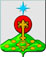 РОССИЙСКАЯ ФЕДЕРАЦИЯСвердловская областьДУМА СЕВЕРОУРАЛЬСКОГО ГОРОДСКОГО ОКРУГАРЕШЕНИЕот 24 декабря 2015 года	          № 115г. СевероуральскО внесении изменений в Решение Думы Североуральского городского округа от 24.12.2014 года № 137 «О бюджете Североуральского городского округа на 2015 год и плановый период 2016 и 2017 годов»  	Руководствуясь Бюджетным Кодексом Российской Федерации, Федеральным Законом от 06.10.2003 г. № 131-ФЗ  «Об общих принципах организации местного самоуправления в Российской Федерации», Законом Свердловской области от 17.12.2015 г. № 150-ОЗ «О внесении изменений в Закон Свердловской области "Об областном бюджете на 2015 год и плановый период 2016 и 2017 годов», Уставом Североуральского городского округа, Положением «О бюджетном процессе в Североуральском городском округе», утвержденным Решением Думы Североуральского городского округа от 18 декабря 2013 года № 128, Дума Североуральского городского округа  РЕШИЛА:Внести в Решение Думы Североуральского городского округа от 24 декабря 2014 года № 137 «О бюджете Североуральского городского округа на 2015 год и плановый период 2016 и 2017 годов», с изменениями на 25 ноября 2015 года № 99, следующие изменения:В статье 1 главы 1:пункт 1 изложить в следующей редакции:«1. Установить общий объем доходов бюджета Североуральского городского округа:1344899,6 тысяч рублей, в том числе объем межбюджетных трансфертов из областного бюджета – 870234,3 тысяч рублей, на 2015 год»;2) пункт 2 изложить в следующей редакции:«2. Установить общий объем расходов бюджета Североуральского городского округа:1530831,9 тысяч рублей, на 2015 год»;подпункт 1 пункта 1 статьи 2 главы 1изложить в следующей редакции:«1.  Установить дефицит бюджета Североуральского городского округа:185932,3 тысяч рублей (79,19 процентов прогнозируемого общего  объема доходов бюджета Североуральского городского округа  без учета объема безвозмездных поступлений и поступлений налоговых доходов по дополнительным нормативам отчислений, и  за счет снижения остатков средств на счетах по учету средств бюджета Североуральского городского округа в сумме 173618,5 тысяч рублей), на 2015 год;»;В подпункте 3.2.пункта 3 статьи 3 главы 2:в части первой число «432439,2» заменить числом «432418,2»; подпункт 10 исключить.В подпункте 3.3. пункта 3 статьи 3 главы 2:в части первой число «414903,8» заменить числом «414888,9»;подпункт 12 изложить в следующей редакции:«12) Субсидии из областного бюджета местным бюджетам, предоставление которых предусмотрено государственной программой Свердловской области «Развитие транспорта, дорожного хозяйства, связи и информационных технологий Свердловской области до 2020 года», между муниципальными образованиями, расположенными на территории Свердловской области, на реализацию мероприятий по информатизации муниципальных образований в рамках подпрограммы «Информационное общество Свердловской области в сумме 237,1 тысяч рублей, на 2015 год.»;Подпункт 3.4. пункта 3 статьи 3 главы 2 изложить в новой редакции: «3.4. Иные межбюджетные трансферты в сумме 13643,2 тысяч рублей:Иные межбюджетные трансферты местным бюджетам на финансовое обеспечение мероприятий по временному социально-бытовому обустройству граждан Украины и лиц без гражданства, постоянно проживающих на территории Украины, прибывших на территорию Российской Федерации в экстренном массовом порядке и находящихся в пунктах временного размещения на территории Свердловской области по состоянию на 31 мая 2015 года, за счет средств федерального бюджета в сумме 3693,6 тысяч рублей.2) Иные межбюджетные трансферты из областного бюджета бюджетам муниципальных районов (городских округов) на обеспечение меры социальной поддержки по бесплатному получению художественного образования в муниципальных учреждениях дополнительного образования, в том числе в домах детского творчества, школах искусств, детям-сиротам, детям оставшимся без попечения родителей, и иным категориям несовершеннолетних граждан, нуждающихся в социальной поддержке, между муниципальными районами (городскими округами), расположенными на территории Свердловской области, в 2015 году», в сумме 3879,9 тысяч рублей на 2015 год.3) Иные межбюджетные трансферты из областного бюджета бюджету Североуральского городского округа на приобретение игрового оборудования для обустройства дворовой территории детской игровой площадки по адресу: г. Североуральск, ул. Мира, д. 7 за счет средств выделенных из резервного фонда Правительства Свердловской области в 2015 году в сумме 150,0 тысяч рублей.4) Иные межбюджетные трансферты местным бюджетам на комплектование книжных фондов библиотек муниципальных образований, расположенных на территории Свердловской области, в том числе на приобретение литературно-художественных журналов и (или) на их подписку, за счет средств федерального бюджета в 2015 году в сумме 14,6 тысяч рублей.5) Иные межбюджетные трансферты местным бюджетам на выплату денежного поощрения лучшим работникам муниципальных учреждений культуры, находящихся на территориях сельских поселений Свердловской области, за счет средств федерального бюджета в 2015 году в сумме 50,0 тысяч рублей.6) Иные межбюджетные трансферты для содействия достижению и (или) поощрения достижения наилучших значений показателей деятельности органов местного самоуправления городских округов и муниципальных районов, расположенных на территории Свердловской области в сумме 4852,1 тысяч рублей.7) Иные межбюджетные трансферты из областного бюджета муниципальным образованиям, расположенным на территории Свердловской области на содержание и оснащение оборудованием вводимых с 01 октября по 31 декабря 2015 года дополнительных мест в муниципальных системах дошкольного образования за счет средств выделенных из резервного фонда Правительства Свердловской области в 2015 году в сумме 1003,0 тысяч рублей.».1.6. В подпункте 1 пункта 1 статьи 8 главы 2 число «86140,0» заменить числом «84965,5»;Приложения под номерами 1,5,7,9,16 к Решению изложить в новой редакции (прилагаются).2. Опубликовать настоящее Решение в  газете «Наше слово».3. Установить, что настоящее Решение вступает в силу со дня его официального опубликования в газете «Наше слово».4. Контроль за выполнением настоящего Решения возложить на постоянную депутатскую комиссию Думы Североуральского городского округа по бюджету и налогам (Капралова С.Ю.).ГлаваСевероуральского городского округа                                         Б.В. МеньшиковПриложенияк Решению Думы Североуральского городского округаот 24 декабря 2015 года № 115  "О внесении изменений в решение Думы Североуральского городского округаот 24 декабря 2014 года № 137"О бюджете Североуральского городского округа на 2015 год иплановый период 2016 и 2017 годов"Приложение 1к Решению Думы Североуральского городского округаот 24 декабря 2014 года № 137"О бюджете Североуральского городского округа на 2015 год иплановый период 2016 и 2017 годов"Приложение 5к Решению Думы Североуральского городского округаот 24 декабря 2014 года № 137"О бюджете Североуральского городского округа на 2015 год иплановый период 2016 и 2017 годов"Приложение 7к Решению Думы Североуральского городского округаот 24 декабря 2014 года № 137"О бюджете Североуральского городского округа на 2015 год иплановый период 2016 и 2017 годов"Приложение 9к Решению Думы Североуральского городского округаот 24 декабря 2014 года № 137"О бюджете Североуральского городского округа на 2015 год иплановый период 2016 и 2017 годов"Приложение 16к Решению Думы Североуральского городского округаот 24 декабря 2014 года № 137"О бюджете Североуральского городского округа на 2015 год иплановый период 2016 и 2017 годов"Свод доходов бюджета Североуральского городского округа на 2015 годСвод доходов бюджета Североуральского городского округа на 2015 годСвод доходов бюджета Североуральского городского округа на 2015 год№ строкиКод классификации доходов бюджетаНаименование доходов бюджетаСУММА в тысячах рублей12341000 1 00 00000 00 0000 000 НАЛОГОВЫЕ И НЕНАЛОГОВЫЕ ДОХОДЫ474 665,3  2000 1 01 00000 00 0000 000Налоги на прибыль, доходы355 923,6  3000 1 01 02000 01 0000 110Налог на доходы физических лиц355 923,6  4000 1 03 00000 00 0000 000Налоги на товары (работы, услуги), реализуемые на территории Российской Федерации5 525,5  5000   1 03 02000 01 0000 110Акцизы по подакцизным товарам (продукции), производимым на территории Российской Федерации5 525,5  6000 1 05 00000 00 0000 000Налоги на совокупный доход22 303,8  7000 1 05 02000 02 0000 110Единый налог на вмененный доход для отдельных видов деятельности21 499,0  8000 1 05 03000 01 0000 110Единый сельскохозяйственный налог108,8  9000 1 05 04000 02 0000 110Налог, взимаемый в связи с применением патентной системы налогообложения696,0  10000 1 06 00000 00 0000 000Налоги на имущество18 015,0  11000 1 06 01000 00 0000 110Налог на имущество физических лиц4 752,0  12000 1 06 06000 00 0000 110Земельный налог13 263,0  13000 1 08 00000 00 0000 000Государственная пошлина4 009,0  14000 1 08 03000 01 0000 110Государственная пошлина по делам, рассматриваемым в судах общей юрисдикции, мировыми судьями3 999,0  15000 1 08 07000 01 0000 110Государственная пошлина за государственную регистрацию, а также за совершение прочих юридически значимых действий10,0  16000 1 11 00000 00 0000 000Доходы от использования имущества, находящегося в государственной и муниципальной собственности56 643,5  17000 1 11 05000 00 0000 120Доходы, получаемые в виде арендной либо иной платы за передачу в возмездное пользование государственного и муниципального имущества (за исключением имущества бюджетных и автономных учреждений, а также имущества государственных и муниципальных унитарных предприятий, в том числе казенных)56 627,1  18000 1 11 07000 00 0000 120Платежи от государственных и муниципальных предприятий16,4  19000 1 12 00000 00 0000 000Платежи при пользовании природными ресурсами5 300,0  20000 1 12 01000 01 0000 120Плата за негативное воздействие на окружающую среду5 300,0  21000 1 13 00000 00 0000 000Доходы от оказания платных услуг (работ) и компенсации затрат государства673,2  22000 1 13 01000 00 0000 130Доходы от оказания платных услуг (работ)50,0  23000 1 13 02000 00 0000 130Доходы от компенсации затрат государства623,2  24000 1 14 00000 00 0000 000Доходы от продажи материальных и нематериальных активов3 271,7  25000 1 14 02000 00 0000 000Доходы от реализации имущества, находящегося в государственной и муниципальной собственности (за исключением движимого имущества бюджетных и автономных учреждений, а также имущества государственных и муниципальных унитарных предприятий, в том числе казенных)3 082,1  26000 1 14 06000 00 0000 430Доходы от продажи земельных участков, находящихся в государственной и муниципальной собственности 189,6  27000 1 16 00000 00 0000 000Штрафы, санкции, возмещение ущерба3 000,0  28000 1 16 06000 01 0000 140Денежные взыскания (штрафы) за нарушение законодательства о применении контрольно-кассовой техники при осуществлении наличных денежных расчетов и (или) расчетов с использованием платежных карт7,0  29000 1 16 08000 01 0000 140Денежные взыскания (штрафы) за административные правонарушения в области государственного регулирования производства и оборота этилового спирта, алкогольной, спиртосодержащей и табачной продукции29,0  30000 1 16 25000 00 0000 140Денежные взыскания (штрафы) за нарушение законодательства Российской Федерации о недрах, об особо охраняемых природных территориях, об охране и использовании животного мира, об экологической экспертизе, в области охраны окружающей среды, о рыболовстве и сохранении водных биологических ресурсов, земельного законодательства, лесного законодательства, водного законодательства156,0  31000 1 16 28000 01 0000 140Денежные взыскания (штрафы) за нарушение законодательства в области обеспечения санитарно- эпидемиологического благополучия человека и законодательства в сфере защиты прав потребителей1 185,0  32000 1 16 30030 01 0000 140Прочие денежные взыскания (штрафы) за правонарушения в области дорожного движения41,0  33000 1 16 43000 01 0000 140Денежные взыскания (штрафы) за нарушение законодательства Российской Федерации об административных правонарушениях, предусмотренные статьей 20.25 Кодекса Российской Федерации об административных правонарушениях67,0  34000 1 16 51020 02 0000 140Денежные взыскания (штрафы), установленные законами субъектов Российской Федерации за несоблюдение муниципальных правовых актов, зачисляемые в бюджеты городских округов209,0  35000 1 16 90040 04 0000 140Прочие поступления от денежных взысканий (штрафов) и иных сумм в возмещение ущерба, зачисляемые в бюджеты городских округов1 306,0  36000 2 00 00000 00 0000 000БЕЗВОЗМЕЗДНЫЕ ПОСТУПЛЕНИЯ870 234,3  37000 2 02 00000 00 0000 000Безвозмездные поступления от других бюджетов бюджетной системы Российской Федерации870 234,3  38000 2 02 01000 00 0000 151Дотации бюджетам субъектов Российской Федерации и муниципальных образований9 284,0  39919 2 02 01001 04 0000 151Дотации бюджетам городских округов на выравнивание бюджетной обеспеченности9 284,0  40000 2 02 02000 00 0000 151Субсидии бюджетам бюджетной системы Российской Федерации (межбюджетные субсидии)414 888,9  41000 2 02 02009 04 0000 151Субсидии бюджетам городских округов на государственную поддержку малого и среднего предпринимательства, включая крестьянские (фермерские) хозяйства399,0  42901 2 02 02009 04 0000 151Субсидии, предоставление которых предусмотрено подпрограммой 2 "Развитие малого и среднего предпринимательства" государственной программы Свердловской области "Повышение инвестиционной привлекательности Свердловской области до 2020 года"399,0  43000 2 02 02051 04 0000 151Субсидии бюджетам городских округов на реализацию федеральных целевых программ2 422,6  44901 2 02 02051 04 0000 151 Субсидии, предоставление которых предусмотрено государственной программой Свердловской области "Развитие физической культуры, спорта и молодежной политики в Свердловской области до 2020 года" в 2015 году на предоставление социальных выплат молодым семьям на приобретение (строительство) жилья за счет средств федерального бюджета373,5  45901 2 02 02051 04 0000 151 Субсидии, предоставление которых предусмотрено государственной программой Свердловской области "Развитие физической культуры, спорта и молодежной политики в Свердловской области до 2020 года" в 2015 году на предоставление социальных выплат молодым семьям на приобретение (строительство) жилья за счет средств областного бюджета653,1  46906 2 02 02051 04 0000 151Субсидии на реализацию федеральных целевых программ (субсидии на реализацию мероприятий по обеспечению доступности приоритетных объектов и услуг в приоритетных сферах жизнедеятельности инвалидов и других маломобильных групп населения за счет средств федерального бюджета)1 396,0  47000 2 02 02088 04 0002 151Субсидии бюджетам городских округов на обеспечение мероприятий по капитальному ремонту многоквартирных домов, переселению граждан из аварийного жилищного фонда и модернизации систем коммунальной инфраструктуры за счет средств, поступивших от государственной корпорации - Фонда содействия реформированию жилищно-коммунального хозяйства40939,648901 2 02 02088 04 0002 151Субсидии бюджетам городских округов на обеспечение мероприятий по переселению граждан из аварийного жилищного фонда за счет средств, поступивших от государственной корпорации - Фонда содействия реформированию жилищно-коммунального хозяйства40939,649000 2 02 02089 04 0002 151Субсидии бюджетам городских округов
на обеспечение мероприятий по капитальному ремонту многоквартирных домов, переселению граждан из аварийного жилищного фонда и модернизации систем коммунальной инфраструктуры за счет средств бюджетов60256,950901 2 02 02089 04 0002 151Субсидии бюджетам городских округов на обеспечение мероприятий по переселению граждан из аварийного жилищного фонда за счет средств бюджетов60256,951000 2 02 02215 04 0000 151Субсидии бюджетам городских округов на создание в общеобразовательных организациях, расположенных в сельской местности, условий для занятий физической культурой и спортом1045,452906 2 02 02215 04 0000 151Субсидии бюджетам городских округов на создание в общеобразовательных организациях, расположенных в сельской местности, условий для занятий физической культурой и спортом, за счет средств федерального бюджета1045,453000 2 02 02999 04 0000 151Прочие субсидии бюджетам городских округов309 825,4  54901 2 02 02999 04 0000 151 Субсидии, предоставление которых предусмотрено государственной программой Свердловской области "Развитие физической культуры, спорта и молодежной политики в Свердловской области до 2020 года" в 2015 году  на осуществление мероприятий по приоритетным направлениям работы с молодежью на территории Свердловской области182,0  55901 2 02 02999 04 0000 151 Субсидии, предоставление которых предусмотрено государственной программой Свердловской области "Развитие физической культуры, спорта и молодежной политики в Свердловской области до 2020 года" в 2015 году   на подготовку молодых граждан к военной службе45,3  56901 2 02 02999 04 0000 151Субсидии, предоставление которых предусмотрено государственной программой Свердловской области «Развитие транспорта, дорожного хозяйства, связи и информационных технологий Свердловской области до 2020 года» на реализацию мероприятий по информатизации муниципальных образований в рамках подпрограммы "Информатизационное сообщество Свердловской области"237,1  57906 2 02 02999 04 0000 151Субсидии на осуществление мероприятий по организации питания в муниципальных общеобразовательных учреждениях24 014,0  58906 2 02 02999 04 0000 151Субсидии на организацию отдыха детей в каникулярное время10 790,3  59906 2 02 02999 04 0000 151Субсидии на капитальный ремонт, приведение в соответствие с требованиями пожарной безопасности и санитарного законодательства зданий и сооружений муниципальных загородных оздоровительных лагерей4 601,7  60906 2 02 02999 04 0000 151Субсидии на капитальный ремонт, приведение в соответствие с требованиями пожарной безопасности и санитарного законодательства зданий и помещений, в которых размещаются муниципальные образовательные организации875,8  61906 2 02 02999 04 0000 151Субсидии на создание дополнительных мест в муниципальных системах дошкольного образования25 900,0  62906 2 02 02999 04 0000 151Субсидии на создание в общеобразовательных организациях, расположенных в сельской местности, условий для занятий физической культурой и спортом за счет средств областного бюджета512,8  63906 2 02 02999 04 0000 151Субсидии на проведение мероприятий по формированию в Свердловской области сети общеобразовательных организаций, в которых созданы условия для инклюзивного образования детей-инвалидов598,4  64919 2 02 02999 04 0000 151Субсидии на выравнивание бюджетной обеспеченности муниципальных районов (городских округов) по реализации ими их отдельных расходных обязательств по вопросам местного значения242 068,0  65000 2 02 03000 00 0000 151Субвенции бюджетам субъектов Российской Федерации и муниципальных образований432 418,2  66000 2 02 03001 04 0000 151Субвенции бюджетам городских округов на оплату жилищно-коммунальных услуг отдельным категориям граждан36 108,0  67901 2 02 03001 04 0000 151Субвенции на осуществление государственного полномочия Российской Федерации по предоставлению мер социальной поддержки по оплате жилого помещения и коммунальных услуг36 108,0  68000 2 02 03022 04 0000 151Субвенции бюджетам городских округов на предоставление гражданам субсидий на оплату жилого помещения и коммунальных услуг22 513,0  69901 2 02 03022 04 0000 151Субвенций на осуществление государственного полномочия Свердловской области по предоставлению гражданам субсидий на оплату жилого помещения и коммунальных услуг22 513,0  70000 2 02 03024 04 0000 151Субвенции бюджетам городских округов на выполнение передаваемых полномочий субъектов Российской Федерации92 718,2  71901 2 02 03024 04 0000 151Субвенции на осуществление государственного полномочия Свердловской области по хранению, комплектованию, учету и использованию архивных документов, относящихся к государственной собственности Свердловской области228,0  72901 2 02 03024 04 0000 151Субвенция на осуществление государственного полномочия Свердловской области по определению перечня должностных лиц, уполномоченных составлять протоколы об административных правонарушениях, предусмотренных законом Свердловской области0,1  73901 2 02 03024 04 0000 151Субвенция на осуществление государственного полномочия Свердловской области по созданию административных комиссий91,9  74901 2 02 03024 04 0000 151Субвенции на осуществление государственного полномочия Свердловской области по предоставлению отдельным категориям граждан компенсации расходов на оплату жилого помещения и коммунальных услуг92 052,0  75901 2 02 03024 04 0000 151Субвенции на осуществление государственного полномочия Свердловской области по организации проведения мероприятий по отлову и содержанию безнадзорных собак346,2  76000 2 02 03999 04 0000 151Прочие субвенции бюджетам городских округов281 079,0  77906 2 02 03999 04 0000 151Субвенции на финансовое обеспечение государственных гарантий реализации прав граждан на получение общедоступного и бесплатного дошкольного, начального общего, основного общего, среднего  общего   образования в муниципальных общеобразовательных организациях и финансовое обеспечение дополнительного образования детей  в муниципальных общеобразовательных организациях175 796,0  78906 2 02 03999 04 0000 151Субвенции на финансовое обеспечение государственных гарантий реализации прав на получение общедоступного и бесплатного дошкольного образования в муниципальных дошкольных образовательных организациях105 283,0  79000 2 02 04000 00 0000 000Иные межбюджетные трансферты13 643,2  80000 2 02 04025 00 0000 151Межбюджетные трансферты, передаваемые бюджетам на комплектование книжных фондов библиотек муниципальных образований и государственных библиотек городов Москвы и Санкт-Петербурга14,6  81901 2 02 04025 04 0000 151Межбюджетные трансферты, передаваемые бюджетам городских округов на комплектование книжных фондов библиотек муниципальных образований14,6  82000 2 02 04053 04 0000 151Межбюджетные трансферты, передаваемые бюджетам городских округов на государственную поддержку лучших работников муниципальных учреждений культуры, находящихся на территориях сельских поселений50,0  83901 2 02 04053 04 0000 151Межбюджетные трансферты, передаваемые бюджетам городских округов на государственную поддержку лучших работников муниципальных учреждений культуры, находящихся на территориях сельских поселений, за счет средств федерального бюджета50,0  84000 2 02 04059 04 0000 151Межбюджетные трансферты, передаваемые бюджетам городских округов на поощрение достижения наилучших показателей деятельности органов местного самоуправления4 852,1  85901 2 02 04059 04 0000 151Межбюджетные трансферты, передаваемые бюджетам городских округов на поощрение достижения наилучших показателей деятельности органов местного самоуправления3 313,8  86906 2 02 04059 04 0000 151Межбюджетные трансферты, передаваемые бюджетам городских округов на поощрение достижения наилучших показателей деятельности органов местного самоуправления1 538,3  87000 2 02 04081 04 0000 151Межбюджетные трансферты, передаваемые бюджетам городских округов на финансовое обеспечение мероприятий по временному социально-бытовому обустройству лиц, вынужденно покинувших территорию Украины и находящихся в пунктах временного размещения3 693,6  88901 2 02 04081 04 0000 151Межбюджетные трансферты, передаваемые бюджетам городских округов на финансовое обеспечение мероприятий по временному социально-бытовому обустройству лиц, вынужденно покинувших территорию Украины и находящихся в пунктах временного размещения3 693,6  89000 2 02 04999 00 0000 151 Прочие межбюджетные трансферты, передаваемые бюджетам городских округов5 032,9  90901 2 02 04999 04 0000 151Иные межбюджетные трансферты из областного бюджета бюджетам муниципальных районов (городских округов) на обеспечение меры социальной поддержки по бесплатному получению художественного образования в муниципальных учреждениях дополнительного образования, в том числе домах детского творчества, школах искусств, детям-сиротам, детям, оставшимся без попечения родителей, и иным категориям несовершеннолетних граждан, нуждающихся в социальной поддержке3 879,9  91901 2 02 04999 04 0000 151Иные межбюджетные трансферты на приобретение игрового оборудования для обустройства дворовой территории детской игровой площадки из резервного фонда Правительства Свердловской области150,0  92906 2 02 04999 04 0000 151Иные межбюджетные трансферты на содержание и оснащение оборудованием вводимых в период с 01 октября по 31 декабря 2015 года дополнительных мест муниципальных системах дошкольного образования в соответствии с Распоряжением Правительства Свердловской области от 28.10.2015г. №1144-РП 1 003,0  93итого1 344 899,6  Распределение бюджетных ассигнований по разделам, подразделам, Распределение бюджетных ассигнований по разделам, подразделам, Распределение бюджетных ассигнований по разделам, подразделам, Распределение бюджетных ассигнований по разделам, подразделам, Распределение бюджетных ассигнований по разделам, подразделам, Распределение бюджетных ассигнований по разделам, подразделам, Распределение бюджетных ассигнований по разделам, подразделам, Распределение бюджетных ассигнований по разделам, подразделам, целевым статьям (муниципальным программам Североуральского городского округа целевым статьям (муниципальным программам Североуральского городского округа целевым статьям (муниципальным программам Североуральского городского округа целевым статьям (муниципальным программам Североуральского городского округа целевым статьям (муниципальным программам Североуральского городского округа целевым статьям (муниципальным программам Североуральского городского округа целевым статьям (муниципальным программам Североуральского городского округа целевым статьям (муниципальным программам Североуральского городского округа и непрограммным направлениям деятельности)и непрограммным направлениям деятельности)и непрограммным направлениям деятельности)и непрограммным направлениям деятельности)и непрограммным направлениям деятельности)и непрограммным направлениям деятельности)и непрограммным направлениям деятельности)и непрограммным направлениям деятельности)группам и подгруппам видов расходов на 2015 годгруппам и подгруппам видов расходов на 2015 годгруппам и подгруппам видов расходов на 2015 годгруппам и подгруппам видов расходов на 2015 годгруппам и подгруппам видов расходов на 2015 годгруппам и подгруппам видов расходов на 2015 годгруппам и подгруппам видов расходов на 2015 годгруппам и подгруппам видов расходов на 2015 годп\пНаименование раздела, подраздела, целевой статьи расходов Код разделаКод подразделаКод целевой статьиКод вида расходовСумма на 2015 год 12345671  ОБЩЕГОСУДАРСТВЕННЫЕ ВОПРОСЫ010088 387,92    Функционирование высшего должностного лица субъекта Российской Федерации и муниципального образования01021 440,53      Непрограммные направления деятельности010270000001 440,54 Обеспечение деятельности Главы Североуральского городского округа010270011011 440,55                  Расходы на выплаты персоналу  государственных (муниципальных)  органов010270011011201 440,56    Функционирование законодательных (представительных) органов государственной власти и представительных органов муниципальных образований01032 018,77      Непрограммные направления деятельности010370000002 018,78                Обеспечение деятельности муниципальных органов (центральный аппарат)010370010012 018,79                  Расходы на выплаты персоналу  государственных (муниципальных)  органов010370010011201 666,110                  Иные закупки товаров, работ и услуг для обеспечения государственных (муниципальных) нужд01037001001240352,511                  Уплата налогов, сборов и иных платежей010370010018500,112    Функционирование Правительства Российской Федерации, высших исполнительных органов государственной власти субъектов Российской Федерации, местных администраций010431 236,113      Муниципальная программа Североуральского городского округа "Совершенствование социально-экономической политики в Североуральском городском округе"  на 2014-2020 годы0104010000029 758,614        Подпрограмма" Обеспечение  реализации муниципальной программы Североуральского городского округа  "Совершенствование социально-экономической политики в Североуральском городском округе"0104015000029 758,615                Обеспечение деятельности муниципальных органов (центральный аппарат)0104015100129 494,016                  Расходы на выплаты персоналу  государственных (муниципальных)  органов0104015100112029 251,617                  Иные закупки товаров, работ и услуг для обеспечения государственных (муниципальных) нужд01040151001240190,518                  Уплата налогов, сборов и иных платежей0104015100185051,919Единовременное поощрение в связи с выходом на пенсию01040151002264,620                  Социальные выплаты гражданам, кроме публичных нормативных социальных выплат01040151002320264,621      Непрограммные направления деятельности010470000001 477,522                Обеспечение деятельности Главы Администрации Североуральского городского округа010470011041 477,523                  Расходы на выплаты персоналу  государственных (муниципальных)  органов010470011041201 477,524    Обеспечение деятельности финансовых, налоговых и таможенных органов и органов финансового (финансово-бюджетного) надзора010611 992,025      Муниципальная программа Североуральского городского округа  "Управление  муниципальными финансами в  Североуральском городском округе" на 2014-2020 годы010612000009 523,026                Обеспечение деятельности муниципальных органов (центральный аппарат)010612010019 523,027                  Расходы на выплаты персоналу  государственных (муниципальных)  органов010612010011208 649,928                  Иные закупки товаров, работ и услуг для обеспечения государственных (муниципальных) нужд01061201001240873,129      Непрограммные направления деятельности010670000002 469,030                Обеспечение деятельности муниципальных органов (центральный аппарат)010670010012 469,031                  Расходы на выплаты персоналу  государственных (муниципальных)  органов010670010011202 416,732                  Иные закупки товаров, работ и услуг для обеспечения государственных (муниципальных) нужд0106700100124049,333                  Уплата налогов, сборов и иных платежей010670010018503,034    Обеспечение проведения выборов и референдумов010754,635      Непрограммные направления деятельности0107700000054,636              Повышение правовой культуры избирателей и организаторов выборов0107700107054,637Иные закупки товаров, работ и услуг для обеспечения государственных (муниципальных) нужд0107700107024054,638    Резервные фонды0111440,039      Непрограммные направления деятельности01117000000440,040                Резервный фонд Администрации Североуральского городского округа01117001199440,041                  Резервные средства01117001199870440,042    Другие общегосударственные вопросы011341 206,043      Муниципальная программа Североуральского городского округа "Совершенствование социально-экономической политики в Североуральском городском округе"  на 2014-2020 годы0113010000030 651,044Подпрограмма "Совершенствование муниципальной политики и прогнозирования социально-экономического развития Североуральского городского округа"011301100001 196,045                Опубликование нормативных правовых актов и освещение деятельности органов местного самоуправления Североуральского городского округа011301111111 196,046                  Иные закупки товаров, работ и услуг для обеспечения государственных (муниципальных) нужд011301111112401 196,047        Подпрограмма "Развитие  муниципальной службы в Североуральском городском округе"01130140000248,848Повышение квалификации муниципальных служащих01130141080248,849                  Расходы на выплаты персоналу  государственных (муниципальных)  органов01130141080120208,050                  Иные закупки товаров, работ и услуг для обеспечения государственных (муниципальных) нужд0113014108024040,851Подпрограмма" Обеспечение  реализации муниципальной программы Североуральского городского округа  "Совершенствование социально-экономической политики в Североуральском городском округе"0113015000029 206,252                Обеспечение деятельности муниципальных органов (центральный аппарат)011301510011 436,653                  Расходы на выплаты персоналу  государственных (муниципальных)  органов011301510011201 436,654                Обеспечение деятельности (оказание услуг) муниципальных учреждений по обеспечению хозяйственного обслуживания0113015110117 939,755Расходы на выплаты персоналу казенных учреждений011301511011105 768,156                  Иные закупки товаров, работ и услуг для обеспечения государственных (муниципальных) нужд0113015110124012 140,757                  Исполнение судебных актов0113015110183014,058                  Уплата налогов, сборов и иных платежей0113015110185016,959                Обеспечение деятельности (оказание услуг) учебно-методических кабинетов, централизованных бухгалтерий, групп хозяйственного обслуживания, учебных фильмотек, межшкольных учебно-производственных комбинатов и  логопедических пунктов011301511028 834,360Расходы на выплаты персоналу казенных учреждений011301511021108 544,461                  Иные закупки товаров, работ и услуг для обеспечения государственных (муниципальных) нужд01130151102240261,662                  Уплата налогов, сборов и иных платежей0113015110285028,363Организация деятельности муниципальных архивов01130151114425,664 Расходы на выплаты персоналу казенных учреждений01130151114110412,665                  Иные закупки товаров, работ и услуг для обеспечения государственных (муниципальных) нужд011301511142407,866                  Уплата налогов, сборов и иных платежей011301511148505,267                Исполнение судебных актов, принятых в связи с неисполнением полномочий органов  местного самоуправления01130151115250,068                  Исполнение судебных актов01130151115830250,069              Осуществление государственного полномочия Свердловской области по определению перечня лиц, уполномоченных составлять протоколы об административных правонарушениях011301541100,170                  Иные закупки товаров, работ и услуг для обеспечения государственных (муниципальных) нужд011301541102400,171 Осуществление государственного полномочия Свердловской области  по созданию административных комиссий0113015412091,972                  Иные закупки товаров, работ и услуг для обеспечения государственных (муниципальных) нужд0113015412024091,973              Осуществление  государственного полномочия по хранению, комплектованию, учету и использованию архивных документов, относящихся к государственной собственности Свердловской области01130154610228,074                  Иные закупки товаров, работ и услуг для обеспечения государственных (муниципальных) нужд01130154610240228,075      Муниципальная программа Североуральского городского округа " Управление муниципальной собственностью  Североуральского городского округа" на 2015 -2020 годы011302000006 749,476                Обеспечение деятельности муниципальных органов  (центральный аппарат)011302010014 031,677                  Расходы на выплаты персоналу  государственных (муниципальных)  органов011302010011203 895,978                  Иные закупки товаров, работ и услуг для обеспечения государственных (муниципальных) нужд01130201001240134,179                  Уплата налогов, сборов и иных платежей011302010018501,680Мероприятия по управлению и  распоряжению муниципальным имуществом Североуральского городского округа011302011612 268,881                  Иные закупки товаров, работ и услуг для обеспечения государственных (муниципальных) нужд011302011612401 984,382                  Бюджетные инвестиции0113020116141014,583                  Исполнение судебных актов01130201161830270,084                Обеспечение приватизации и проведение предпродажной подготовки объектов приватизации01130201162449,085                  Иные закупки товаров, работ и услуг для обеспечения государственных (муниципальных) нужд01130201162240449,086      Муниципальная программа Североуральского городского округа "Безопасность жизнедеятельности населения  Североуральского городского округа" на 2014-2020 годы01131000000112,087        Подпрограмма "Предупреждение распространения заболевания, вызываемого вирусом иммунодефицита человека в Североуральском городском округе"0113102000080,088                Реализация мероприятий по первичной профилактике ВИЧ инфекции на территории Североуральского городского округа0113102120380,089                  Иные закупки товаров, работ и услуг для обеспечения государственных (муниципальных) нужд0113102120324080,090        Подпрограмма "Предупреждение распространения наркомании на территории Североуральского городского округа"0113103000032,091                Реализация мероприятий по предупреждению распространения  наркомании на территории СГО0113103120432,092                  Иные закупки товаров, работ и услуг для обеспечения государственных (муниципальных) нужд0113103120424032,093      Непрограммные направления деятельности011370000003 693,694                Иные межбюджетные трансферты местным бюджетам на финансовое обеспечение мероприятий по временному социально-бытовому обустройству граждан Украины и лиц без гражданства, постоянно проживающих на территории Украины, прибывших на территорию Российской Федерации в экстренном массовом порядке и находящихся в пунктах временного размещения на территории Свердловской области за счет средств федерального бюджета011370052243 693,695                  Социальные выплаты гражданам, кроме публичных нормативных социальных выплат011370052243203 693,696  НАЦИОНАЛЬНАЯ БЕЗОПАСНОСТЬ И ПРАВООХРАНИТЕЛЬНАЯ ДЕЯТЕЛЬНОСТЬ03007 212,497    Защита населения и территории от последствий чрезвычайных ситуаций природного и техногенного характера, гражданская оборона03096 268,098      Муниципальная программа Североуральского городского округа "Развитие системы гражданской обороны, защита населения и территории Североуральского городского округа от чрезвычайных ситуаций природного и техногенного характера, обеспечение пожарной безопасности и безопасности людей на водных объектах" на 2014-2020 годы030911000006 268,099                Обеспечение деятельности (оказание услуг)  единой дежурно-диспетчерской службы и системы оперативно-диспетчерского управления030911012013 807,3100Расходы на выплаты персоналу казенных учреждений030911012011102 746,8101                  Иные закупки товаров, работ и услуг для обеспечения государственных (муниципальных) нужд030911012012401 059,7102                  Уплата налогов, сборов и иных платежей030911012018500,8103                Мероприятия по гражданской обороне03091101211430,8104                  Иные закупки товаров, работ и услуг для обеспечения государственных (муниципальных) нужд03091101211240430,8105                Предупреждение и ликвидация чрезвычайных ситуаций природного и техногенного характера, обеспечение безопасности  на водных объектах03091101212126,9106                  Иные закупки товаров, работ и услуг для обеспечения государственных (муниципальных) нужд03091101212240126,9107                Создание резерва материальных запасов по предупреждению и ликвидации последствий чрезвычайных ситуаций природного и техногенного характера030911012131 903,0108                  Иные закупки товаров, работ и услуг для обеспечения государственных (муниципальных) нужд030911012132401 903,0109    Обеспечение пожарной безопасности0310702,0110      Муниципальная программа Североуральского городского округа "Развитие системы гражданской обороны, защита населения и территории Североуральского городского округа от чрезвычайных ситуаций природного и техногенного характера, обеспечение пожарной безопасности и безопасности людей на водных объектах" на 2014-2020 годы03101100000702,0111 Обеспечение первичных мер пожарной безопасности03101101214702,0112                  Иные закупки товаров, работ и услуг для обеспечения государственных (муниципальных) нужд03101101214240702,0113    Другие вопросы в области национальной безопасности и правоохранительной деятельности0314242,4114      Муниципальная программа Североуральского городского округа "Безопасность жизнедеятельности населения  Североуральского городского округа" на 2014-2020 годы03141000000242,4115        Подпрограмма "Профилактика экстремизма и терроризма  на территории  Североуральского городского округа"03141010000242,4116                Реализация мероприятий по обеспечению безопасности граждан,  профилактике экстремизма и терроризма, а также минимизация и ликвидация последствий его проявления на территории  Североуральского городского округа03141011202242,4117                  Иные закупки товаров, работ и услуг для обеспечения государственных (муниципальных) нужд03141011202240242,4118  НАЦИОНАЛЬНАЯ ЭКОНОМИКА040094 165,1119    Сельское хозяйство и рыболовство04051 177,2120      Муниципальная программа Североуральского городского округа "Развитие жилищно-коммунального хозяйства и транспортного обслуживания населения, повышение энергетической эффективности и охрана окружающей среды в Североуральском городском округе" на 2014-2020 годы040508000001 177,2121        Подпрограмма "Комплексное  благоустройство территории Североуральского городского округа"040508100001 177,2122                Прочие мероприятия по благоустройству  Североуральского городского округа04050811515831,0123                  Иные закупки товаров, работ и услуг для обеспечения государственных (муниципальных) нужд05050811515240831,0124Осуществление государственного полномочия Свердловской области по организации проведения мероприятий по отлову и содержанию безнадзорных собак040508142П0346,2125                  Иные закупки товаров, работ и услуг для обеспечения государственных (муниципальных) нужд040508142П0240346,2126    Лесное хозяйство0407881,1127      Муниципальная программа Североуральского городского округа "Развитие жилищно-коммунального хозяйства и транспортного обслуживания населения, повышение энергетической эффективности и охрана окружающей среды в Североуральском городском округе" на 2014-2020 годы04070800000881,1128        Подпрограмма "Развитие  лесного хозяйство на территории Североуральского городского округа"04070830000881,1129                Мероприятия в области лесного хозяйства04070831322881,1130                  Иные закупки товаров, работ и услуг для обеспечения государственных (муниципальных) нужд04070831322240881,1131    Транспорт04083 047,1132      Муниципальная программа Североуральского городского округа "Развитие жилищно-коммунального хозяйства и транспортного обслуживания населения, повышение энергетической эффективности и охрана окружающей среды в Североуральском городском округе" на 2014-2020 годы040808000003 047,1133        Подпрограмма "Развитие транспортного обслуживания населения"040808800003 047,1134 Мероприятия в области  автомобильного транспорта040808813323 047,1135                  Субсидии юридическим лицам (кроме некоммерческих организаций), индивидуальным предпринимателям, физическим лицам040808813328103 047,1136    Дорожное хозяйство (дорожные фонды)040984 965,5137      Муниципальная программа Североуральского городского округа  "Развитие дорожного хозяйства и обеспечение безопасности дорожного движения в Североуральском городском округе" на 2014-2020 годы0409070000084 965,5138 Содержание автомобильных дорог  общего пользования местного значения и искусственных сооружений, расположенных на них0409070140116 917,0139                  Иные закупки товаров, работ и услуг для обеспечения государственных (муниципальных) нужд0409070140124016 917,0140Ремонт автомобильных дорог общего пользования местного значения и искусственных  сооружений, расположенных  на них040907014027 542,5141                  Иные закупки товаров, работ и услуг для обеспечения государственных (муниципальных) нужд040907014022407 542,5142Разработка и экспертиза  проектно-сметной  документации  по капитальному ремонту автомобильных дорог, осуществление авторского надзора04090701405795,0143                  Иные закупки товаров, работ и услуг для обеспечения государственных (муниципальных) нужд04090701405240795,0144                Информационная пропаганда   обеспечения безопасности дорожного движения04090701406200,0145                  Иные закупки товаров, работ и услуг для обеспечения государственных (муниципальных) нужд04090701406240200,0146                Установка, ремонт, обслуживание дорожных знаков и нанесение дорожной разметки040907014072 640,0147                  Иные закупки товаров, работ и услуг для обеспечения государственных (муниципальных) нужд040907014072402 640,0148              Иные межбюджетные трансферты из областного бюджета местным бюджетам, предоставление которых предусмотрено государственной программой Свердловской области " Развитие транспорта, дорожного хозяйства, связи и информационных технологий Свердловской области до 2020 года" на строительство, реконструкцию, капитальный ремонт, ремонт автомобильных дорог общего пользования местного значения в рамках подпрограммы  "Развитие и обеспечение сохранности сети автомобильных дорог на территории Свердловской области"0409070446056 871,0149                  Иные закупки товаров, работ и услуг для обеспечения государственных (муниципальных) нужд0409070446024056 871,0150    Связь и информатика04101 084,7151      Муниципальная программа Североуральского городского округа "Совершенствование социально-экономической политики в Североуральском городском округе"  на 2014-2020 годы041001000001 084,7152        Подпрограмма "Информационное общество Североуральского городского округа"041001300001 084,7153                Реализация мероприятий по информатизации в рамках софинансирования областной подпрограммы «Информационное общество Свердловской области»04100131313101,6154                  Иные закупки товаров, работ и услуг для обеспечения государственных (муниципальных) нужд04100131313240101,6155                Автоматизация рабочих мест сотрудников, оказывающих муниципальные услуги в электронном виде, и обеспечение их информационной безопасности04100131314746,0156                  Иные закупки товаров, работ и услуг для обеспечения государственных (муниципальных) нужд04100131314240746,0157              Субсидии из областного бюджета на реализацию мероприятий по информатизации муниципальных образований в Свердловской области в рамках подпрограммы "Информационное общество Свердловской области"04100134140237,1158                  Иные закупки товаров, работ и услуг для обеспечения государственных (муниципальных) нужд04100134140240237,1159    Другие вопросы в области национальной экономики04123 009,5160      Муниципальная программа Североуральского городского округа "Совершенствование социально-экономической политики в Североуральском городском округе"  на 2014-2020 годы04120100000999,0161        Подпрограмма "Развитие и поддержка малого  и среднего предпринимательства в Североуральском городском округе"04120120000999,0162Софинансирование мероприятий по формированию инфраструктуры поддержки субъектов малого и среднего предпринимательства  Североуральского городского округа  и обеспечение ее деятельности04120121311600,0163Субсидии некоммерческим организациям (за исключением государственных (муниципальных) учреждений)04120121311630600,0164              Субсидии из областного бюджета на развитие системы поддержки малого и среднего предпринимательства на территории муниципальных образований, расположенных в Свердловской области04120124330399,0165                  Субсидии некоммерческим организациям (за исключением государственных (муниципальных) учреждений)04120124330630399,0166      Муниципальная программа Североуральского городского округа " Управление муниципальной собственностью  Североуральского городского округа" на 2015 -2020 годы041202000001 370,5167                Паспортизация автомобильных дорог общего пользования местного значения (улично-дорожная сеть), расположенных на территории Североуральского городского округа04120201361800,0168                  Иные закупки товаров, работ и услуг для обеспечения государственных (муниципальных) нужд04120201361240800,0169                Осуществление мероприятий по постановке на учет бесхозяйных автомобильных дорог, находящихся на территории Североуральского городского округа, и оформлению права собственности на них0412020136416,5170                  Иные закупки товаров, работ и услуг для обеспечения государственных (муниципальных) нужд0412020136424016,5171                Проведение технической инвентаризации объектов недвижимости, находящихся в муниципальной собственности Североуральского городского округа04120201365449,0172                  Иные закупки товаров, работ и услуг для обеспечения государственных (муниципальных) нужд04120201365240449,0173Автоматизация системы учета муниципального имущества04120201366105,0174                  Иные закупки товаров, работ и услуг для обеспечения государственных (муниципальных) нужд04120201366240105,0175      Муниципальная программа Североуральского городского округа "Развитие земельных отношений и градостроительная деятельность в Североуральском городском округе» на 2015-2020 годы.04120600000640,0176        Подпрограмма "Создание системы кадастра  Североуральского городского округа"04120620000640,0177                Мероприятия по формированию земельных участков на территории Североуральского городского округа04120621344424,9178                  Иные закупки товаров, работ и услуг для обеспечения государственных (муниципальных) нужд04120621344240424,9179                Установление границ населенных пунктов Североуральского городского округа04120621345215,1180                  Иные закупки товаров, работ и услуг для обеспечения государственных (муниципальных) нужд04120621345240215,1181  ЖИЛИЩНО-КОММУНАЛЬНОЕ ХОЗЯЙСТВО0500358 423,3182    Жилищное хозяйство0501303 346,2183      Муниципальная программа Североуральского городского округа " Управление муниципальной собственностью  Североуральского городского округа" на 2015 -2020 годы050102000007 780,6184                Приобретение жилых помещений, в целях формирования жилищного фонда для переселения граждан из жилых помещений, признанных непригодными для проживания и (или) с высоким уровнем износа в Североуральском городском округе050102015687 780,6185                  Бюджетные инвестиции050102015684107 780,6186      Муниципальная программа  Североуральского городского округа "Развитие образования в Североуральском городском округе" на 2014-2020 годы050103000007 500,0187        Подпрограмма "Развитие кадрового потенциала системы образования Североуральского городского округа"050103300007 500,0188Приобретение жилых помещений в муниципальную собственность Североуральского городского округа050103315817 500,0189                  Субсидии бюджетным  и автономным учреждениям, государственным (муниципальным) унитарным предприятиям  на осуществление капитальных вложений в объекты капитального строительства государственной (муниципальной) собственности  или приобретение объектов недвижимого имущества в государственную (муниципальную) собственность050103315814607 500,0190      Муниципальная программа Североуральского городского округа "Развитие жилищно-коммунального хозяйства и транспортного обслуживания населения, повышение энергетической эффективности и охрана окружающей среды в Североуральском городском округе" на 2014-2020 годы05010800000287 909,9191        Подпрограмма "Переселение граждан на территории Североуральского городского округа из аварийного жилищного фонда"05010840000267 296,1192                Осуществление сноса аварийных домов и высвобождение земельных участков  под  новое жилищное строительство050108415041 394,3193                  Иные закупки товаров, работ и услуг для обеспечения государственных (муниципальных) нужд050108415042401 394,3194                Обследование жилищного фонда на предмет признания его аварийным05010841506116,5195                  Иные закупки товаров, работ и услуг для обеспечения государственных (муниципальных) нужд05010841506240116,5196                Предоставление субсидий местным бюджетам на обеспечение мероприятий по переселению  граждан  из аварийного жилищного фонда  за счет средств, поступивших от Государственной корпорации - Фонд содействия реформированию жилищно-коммунального хозяйства0501084950240 939,6197                  Бюджетные инвестиции0501084950241040 939,6198                Предоставление субсидий местным бюджетам на обеспечение мероприятий по переселению  граждан  из аварийного жилищного фонда  с учетом  необходимости развития  малоэтажного  жилищного строительства за счет средств, поступивших от Государственной корпорации - Фонд содействия реформированию жилищно-коммунального хозяйства0501084950345 560,0199                  Бюджетные инвестиции0501084950341045 560,0200Обеспечение мероприятий по переселению граждан из аварийного жилищного фонда за счет средств бюджетов0501084960282 470,7201                  Бюджетные инвестиции0501084960241082 470,7202   в том числе: Обеспечение мероприятий по переселению граждан из аварийного жилищного фонда за счет средств областного бюджета            0501084960241060 256,9203                  Бюджетные инвестиции0501084960241060 256,9204   в том числе: Обеспечение мероприятий по переселению граждан из аварийного жилищного фонда за счет средств местного бюджета            0501084960222 213,8205                    Бюджетные инвестиции0501084960241022 213,8206                Предоставление субсидий местным бюджетам на обеспечение мероприятий по переселению граждан  из аварийного жилищного фонда с учетом необходимости развития малоэтажного жилищного строительства за счет средств бюджетов0501084960396 815,0207                  Бюджетные инвестиции0501084960341096 815,0208 в том числе: Обеспечение мероприятий по переселению граждан  из аварийного жилищного фонда с учетом необходимости развития малоэтажного жилищного строительства за счет средств областного бюджета 0501084960371 187,5209                  Бюджетные инвестиции0501084960341071 187,5210 в том числе: Обеспечение мероприятий по переселению граждан  из аварийного жилищного фонда с учетом необходимости развития малоэтажного жилищного строительства за счет средств местного бюджета 0501084960325 627,5211                  Бюджетные инвестиции0501084960341025 627,5212        Подпрограмма "Содержание и капитальный ремонт общего имущества муниципального жилищного фонда на территории Североуральского городского округа"0501085000020 613,8213                Взнос региональному оператору на капитальный ремонт общего имущества в многоквартирном доме за муниципальные жилые и нежилые помещения050108515237 187,0214                  Иные закупки товаров, работ и услуг для обеспечения государственных (муниципальных) нужд050108515232407 187,0215                Ремонт общего имущества и квартир, в которых проживают отдельные категории граждан муниципального жилищного фонда в целях приведения в состояние, отвечающее требованиям пожарной безопасности, санитарно-техническим и иным требованиям050108515243 739,0216                  Иные закупки товаров, работ и услуг для обеспечения государственных (муниципальных) нужд050108515242403 739,0217                Возмещение недополученных доходов организациям, предоставляющим населению жилищные услуги по тарифам, не обеспечивающим возмещение издержек, по содержанию  лифтового  хозяйства050108515252 416,3218                  Субсидии юридическим лицам (кроме некоммерческих организаций), индивидуальным предпринимателям, физическим лицам050108515258102 416,3219Возмещение недополученных  доходов организациям, предоставляющим населению жилищные услуги по тарифам, не обеспечивающим  возмещение издержек, по содержанию и текущему ремонту общего имущества многоквартирных домов поселка Покровск-Уральский050108515262 770,0220                  Субсидии юридическим лицам (кроме некоммерческих организаций), индивидуальным предпринимателям, физическим лицам050108515268102 770,0221                Предоставление субсидий на удешевление услуг по содержанию и ремонту муниципального специализированного жилищного фонда  (общежитий)050108515273 963,0222                  Субсидии юридическим лицам (кроме некоммерческих организаций), индивидуальным предпринимателям, физическим лицам050108515278103 963,0223                Проведение капитального ремонта общего имущества муниципального жилищного фонда  Североуральского городского округа, в том числе разработка проектно-сметной документации05010851528538,5224                  Иные закупки товаров, работ и услуг для обеспечения государственных (муниципальных) нужд05010851528240538,5225      Непрограммные направления деятельности05017000000155,7226               Возмещение ущерба, причиненного Свердловской области по акту проверки050170010205,7227                  Исполнение судебных актов050170010208305,7228              Средства из резервного фонда Правительства Свердловской области05017004070150,0229                  Иные закупки товаров, работ и услуг для обеспечения государственных (муниципальных) нужд05017004070240150,0230    Коммунальное хозяйство05021 361,6231      Муниципальная программа Североуральского городского округа "Развитие жилищно-коммунального хозяйства и транспортного обслуживания населения, повышение энергетической эффективности и охрана окружающей среды в Североуральском городском округе" на 2014-2020 годы050208000001 361,6232        Подпрограмма "Муниципальная программа по энергосбережению и повышению энергетической эффективности объектов Североуральского городского округа"050208200001 361,6233                Оснащение зданий (строений, сооружений), находящихся   в муниципальной собственности, многоквартирных жилых домов, жилых помещений, квартир приборами учета используемых энергетических ресурсов, в том числе  разработка проектно-сметной документации050208215171 100,0234                  Иные закупки товаров, работ и услуг для обеспечения государственных (муниципальных) нужд05020821517240700,0235                  Субсидии юридическим лицам (кроме некоммерческих организаций), индивидуальным предпринимателям, физическим лицам05020821517810400,0236                Прочие мероприятия в области энергосбережения  (разработка технических заданий, топливно-энергетического баланса и т.п.)05020821521261,6237                  Иные закупки товаров, работ и услуг для обеспечения государственных (муниципальных) нужд05020821521240261,6238    Благоустройство050331 464,0239      Муниципальная программа Североуральского городского округа "Развитие жилищно-коммунального хозяйства и транспортного обслуживания населения, повышение энергетической эффективности и охрана окружающей среды в Североуральском городском округе" на 2014-2020 годы0503080000031 464,0240        Подпрограмма "Комплексное  благоустройство территории Североуральского городского округа"0503081000028 585,0241                Благоустройство дворовых территорий Североуральского городского округа050308115114 110,7242                  Иные закупки товаров, работ и услуг для обеспечения государственных (муниципальных) нужд050308115112403 853,7243                  Исполнение судебных актов05030811511830257,0244                Уличное освещение0503081151212 600,0245                  Иные закупки товаров, работ и услуг для обеспечения государственных (муниципальных) нужд0503081151224012 600,0246                Озеленение050308115132 148,0247                  Иные закупки товаров, работ и услуг для обеспечения государственных (муниципальных) нужд050308115132402 148,0248                Организация и содержание мест захоронения050308115142 306,9249                  Иные закупки товаров, работ и услуг для обеспечения государственных (муниципальных) нужд050308115142402 306,9250                Прочие мероприятия по благоустройству  Североуральского городского округа050308115157 419,4251                  Иные закупки товаров, работ и услуг для обеспечения государственных (муниципальных) нужд050308115152407 419,4252 Подпрограмма "Муниципальная программа по энергосбережению и повышению энергетической эффективности объектов Североуральского городского округа"050308200001 600,0253                Закупка и установка осветительного оборудования с заменой  неэффективного на энергосберегающее, в том числе замена ламп накаливания на энергосберегающие, строительство, модернизация  сетей уличного освещения, проектно-сметные работы, экспертиза проектно-сметной документации050308215181 600,0254                  Иные закупки товаров, работ и услуг для обеспечения государственных (муниципальных) нужд05030821518240180,0255                  Бюджетные инвестиции050308215184101 420,0256        Подпрограмма "Комплексная экологическая программа Североуральского городского округа"050308600001 279,0257                Разработка и экспертиза проекта санитарно-защитной зоны полигона твердых бытовых отходов города Североуральска05030861225118,4258                  Иные закупки товаров, работ и услуг для обеспечения государственных (муниципальных) нужд05030861225240118,4259Обеспечение мероприятий   по предупреждению негативного воздействия хозяйственной и иной деятельности на окружающую среду050308612281 160,6260                  Иные закупки товаров, работ и услуг для обеспечения государственных (муниципальных) нужд050308612282401 160,6261    Другие вопросы в области жилищно-коммунального хозяйства050522 251,5262      Муниципальная программа Североуральского городского округа "Развитие жилищно-коммунального хозяйства и транспортного обслуживания населения, повышение энергетической эффективности и охрана окружающей среды в Североуральском городском округе" на 2014-2020 годы0505080000022 251,5263        Обеспечение реализации муниципальной программы Североуральского городского округа "Развитие жилищно-коммунального хозяйства  и транспортного обслуживания населения, повышение энергетической эффективности и охрана окружающей среды в Североуральском городском округе"0505089000022 251,5264 Обеспечение деятельности (оказание услуг) учреждений в области жилищно-коммунального хозяйства0505089150120 780,0265Расходы на выплаты персоналу казенных учреждений0505089150111018 186,9266                  Иные закупки товаров, работ и услуг для обеспечения государственных (муниципальных) нужд050508915012402 367,9267                  Уплата налогов, сборов и иных платежей05050891501850225,2268                Возмещение стоимости гарантированного перечня услуг по погребению05050891531682,5269                  Иные закупки товаров, работ и услуг для обеспечения государственных (муниципальных) нужд05050891531240682,5270                Разработка  и экспертиза проектно-сметной документации для строительства нового городского кладбища05050891532789,0271                  Бюджетные инвестиции05050891532410789,0272  ОХРАНА ОКРУЖАЮЩЕЙ СРЕДЫ0600146,8273    Другие вопросы в области охраны окружающей среды0605146,8274      Муниципальная программа Североуральского городского округа "Развитие жилищно-коммунального хозяйства и транспортного обслуживания населения, повышение энергетической эффективности и охрана окружающей среды в Североуральском городском округе" на 2014-2020 годы06050800000146,8275        Подпрограмма "Комплексная экологическая программа Североуральского городского округа"06050860000146,8276                Реализация мероприятий по охране окружающей среды06050861229146,8277                  Иные закупки товаров, работ и услуг для обеспечения государственных (муниципальных) нужд06050861229240146,8278  ОБРАЗОВАНИЕ0700713 583,7279    Дошкольное образование0701276 286,7280      Муниципальная программа  Североуральского городского округа "Развитие образования в Североуральском городском округе" на 2014-2020 годы07010300000275 283,7281        Подпрограмма "Развитие сети дошкольных образовательных учреждений Североуральского городского округа"07010310000275 283,7282                Организация предоставления дошкольного образования, создание условий для присмотра и ухода за детьми, содержания детей в муниципальных дошкольных образовательных организациях07010311601115 941,7283 Субсидии бюджетным учреждениям0701031160161053 450,1284     Субсидии автономным учреждениям0701031160162062 491,6285                Осуществление  мероприятий по замене ограждений на соответствующие требованиям антитеррористической защищенности объектов07010311611250,0286      Субсидии бюджетным учреждениям07010311611610250,0287                Капитальный ремонт, приведение в соответствие с требованиями пожарной безопасности и санитарного законодательства зданий и помещений, в которых размещаются муниципальные образовательные организации070103116122 691,5288   Субсидии бюджетным учреждениям070103116126102 691,5289  Технологическое присоединение к электросетям для электроснабжения строящегося ( построенного) здания детского дошкольного учреждения в поселке Калья07010311625896,3290                  Иные закупки товаров, работ и услуг для обеспечения государственных (муниципальных) нужд07010311625240505,0291      Субсидии автономным учреждениям07010311625620391,3292                Создание дополнительных мест в муниципальных системах дошкольного образования за счет средств местного бюджета0701031162623 541,2293   Субсидии бюджетным учреждениям070103116266101 200,0294в том числе:  на приобретение инвентаря и оборудования для оснащения группы детей дошкольного возраста070103116266101 200,0295 Субсидии автономным учреждениям0701031162662022 341,2296в том числе: Капитальный ремонт ранее перепрофилированного здания детского сада на 110 мест 070103116266209 900,0297 в том числе: Капитальный ремонт ранее перепрофилированного здания детского сада на 110 мест (за рамками софинансирования)070103116266207 341,2298в том. числе:  на приобретение материальных запасов и основных средств для оснащения ранее перепрофилированного здания детского сада на 110 мест (за рамками софинансирования)070103116266205 100,0299                Финансовое обеспечение государственных гарантий реализации прав на получение общедоступного и бесплатного дошкольного образования в муниципальных дошкольных образовательных организациях в части финансирования расходов на оплату труда работников дошкольных образовательных организаций07010314511103 028,0300   Субсидии бюджетным учреждениям0701031451161047 219,4301    Субсидии автономным учреждениям0701031451162055 808,6302                Финансовое обеспечение государственных гарантий реализации прав на получение общедоступного и бесплатного дошкольного образования в муниципальных дошкольных образовательных организациях в части финансирования расходов на приобретение учебников и учебных пособий, средств обучения, игр, игрушек070103145122 255,0303    Субсидии бюджетным учреждениям07010314512610991,0304     Субсидии автономным учреждениям070103145126201 264,0305              Субсидии из областного бюджета на создание дополнительных мест в муниципальных системах дошкольного образования0701031452025 900,0306   Субсидии бюджетным учреждениям070103145206102 800,0307  Субсидии автономным учреждениям0701031452062023 100,0308                Разработка и экспертиза проектно-сметной документации на капитальный ремонт ранее перепрофилированного здания детского сада на 110 мест07010316605780,0309   Субсидии автономным учреждениям07010316605620780,0310в том числе: разработка и экспертиза проектно-сметной документации на капитальный ремонт ранее перепрофилированного здания детского сада на 110 мест ( за рамками софинансирования)07010316605180,0311     Субсидии автономным учреждениям07010316605620180,0312      Непрограммные направления деятельности070170000001 003,0313              Средства из резервного фонда Правительства Свердловской области070170040701 003,0314  Субсидии автономным учреждениям070170040706201 003,0315    Общее образование0702368 182,2316      Муниципальная программа  Североуральского городского округа "Развитие образования в Североуральском городском округе" на 2014-2020 годы07020300000335 140,4317        Подпрограмма "Развитие системы общего и дополнительного образования Североуральского городского округа"07020320000311 126,4318                Организация предоставления общего образования и создание условий для содержания детей в   муниципальных общеобразовательных организациях0702032160292 123,9319      Субсидии бюджетным учреждениям0702032160261030 259,2320    Субсидии автономным учреждениям0702032160262061 864,7321 Обеспечение деятельности (оказание услуг) учреждений по внешкольной работе с детьми0702032160330 072,2322   Субсидии бюджетным учреждениям0702032160361015 181,3323    Субсидии автономным учреждениям0702032160362014 890,9324 Капитальный ремонт, приведение в соответствие с требованиями пожарной безопасности и санитарного законодательства зданий и помещений, в которых размещаются муниципальные образовательные организации070203216127 353,9325     Субсидии бюджетным учреждениям070203216126103 421,0326   Субсидии автономным учреждениям070203216126203 932,9327                Осуществление мероприятий по созданию в общеобразовательных организациях, расположенных в сельской местности, условий для занятий физической культурой и спортом07020321613150,0328    Субсидии бюджетным учреждениям07020321613610150,0329  Создание безбарьерной среды для обучения детей-инвалидов и детей с ограниченными возможностями здоровья07020321614700,0330    Субсидии бюджетным учреждениям07020321614610350,0331  Субсидии автономным учреждениям07020321614620350,0332Проведение мероприятий для детей и подростков07020321615502,0333  Субсидии бюджетным учреждениям07020321615610102,0334     Субсидии автономным учреждениям07020321615620400,0335Финансовое обеспечение государственных гарантий реализации прав на получение общедоступного и бесплатного дошкольного, начального общего, основного общего, среднего общего образования в муниципальных общеобразовательных организациях и финансовое обеспечение дополнительного образования детей в муниципальных общеобразовательных организациях в части финансирования расходов на оплату труда работников общеобразовательных организаций07020324531166 980,0336     Субсидии бюджетным учреждениям0702032453161046 850,5337     Субсидии автономным учреждениям07020324531620120 129,5338Финансовое обеспечение государственных гарантий реализации прав на получение общедоступного и бесплатного дошкольного, начального общего, основного общего, среднего общего образования в муниципальных общеобразовательных организациях и финансовое обеспечение дополнительного образования детей в муниципальных общеобразовательных организациях в части финансирования расходов на приобретение учебников и учебных пособий, средств обучения, игр, игрушек070203245328 816,0339   Субсидии бюджетным учреждениям070203245326102 064,6340     Субсидии автономным учреждениям070203245326206 751,4341Субсидии из областного бюджета на капитальный ремонт, приведение в соответствие с требованиями пожарной безопасности и санитарного законодательства зданий и помещений, в которых размещаются муниципальные образовательные организации07020324570875,8342     Субсидии бюджетным учреждениям07020324570610875,8343Создание в общеобразовательных организациях условий для инклюзивного образования детей-инвалидов070203245Л0598,4344     Субсидии бюджетным учреждениям070203245Л0610299,2345   Субсидии автономным учреждениям070203245Л0620299,2346 Субсидии из областного бюджета на осуществление мероприятий по созданию в общеобразовательных организациях, расположенных в сельской местности, условий для занятий физической культурой и спортом070203245Ф0512,8347    Субсидии бюджетным учреждениям070203245Ф0610512,8348Реализация мероприятий по обеспечению доступности приоритетных объектов и услуг в приоритетных сферах жизнедеятельности инвалидов и других маломобильных групп населения за счет средств из федерального бюджета070203250271 396,0349   Субсидии бюджетным учреждениям07020325027610698,0350     Субсидии автономным учреждениям07020325027620698,0351Субсидии из областного бюджета местным бюджетам на реализацию комплекса мероприятий по созданию в общеобразовательных организациях, расположенных в сельской местности, условий для занятия физической культурой и спортом в Свердловской области  за счет субсидии, полученной из федерального бюджета070203250971 045,4352      Субсидии бюджетным учреждениям070203250976101 045,4353        Подпрограмма «Обеспечение условий повышения качества и безопасности питания детей в образовательных организациях Североуральского городского округа»0702036000024 014,0354  Субсидии из областного бюджета на осуществление мероприятий по организации питания в муниципальных общеобразовательных организациях0702036454024 014,0355     Субсидии бюджетным учреждениям070203645406106 061,1356       Субсидии автономным учреждениям0702036454062017 952,9357      Муниципальная программа  Североуральского городского округа  "Развитие культуры и искусства в Североуральском городском округе" на 2014-2020 годы0702040000033 041,8358        Подпрограмма «Развитие дополнительного образования детей в сфере культуры и искусства в Североуральском городском округе»0702045000033 041,8359                Обеспечение деятельности (оказание услуг) учреждений дополнительного образования детей Детские художественные школы, школы искусств, музыкальные школы0702045160328 561,9360     Субсидии бюджетным учреждениям0702045160361011 400,0361   Субсидии автономным учреждениям0702045160362017 161,9362                Капитальный ремонт зданий и помещений, в которых  размещаются муниципальные детские школы искусств и (или) укрепление материально-технической базы таких учреждений07020451641600,0363   Субсидии автономным учреждениям07020451641620600,0364              Обеспечение меры социальной поддержки по бесплатному получению художественного образования в муниципальных организациях дополнительного образования, в том числе в домах детского творчества, детских школах искусств, детям-сиротам, детям оставшимся без попечения родителей, и иным категориям несовершеннолетних граждан, нуждающихся в социальной поддержке070204546603 879,9365 Субсидии бюджетным учреждениям070204546606101 529,9366    Субсидии автономным учреждениям070204546606202 350,0367    Молодежная политика и оздоровление детей070740 770,2368      Муниципальная программа  Североуральского городского округа "Развитие образования в Североуральском городском округе" на 2014-2020 годы0707030000029 417,2369Подпрограмма "Организация оздоровления и отдыха детей, проживающих в Североуральском городском округе"0707034000029 337,2370                Обеспечение деятельности загородного оздоровительного лагеря в межсезонный период070703416055 118,3371       Субсидии бюджетным учреждениям070703416056105 118,3372                Капитальный ремонт, приведение в соответствие с требованиями пожарной безопасности и санитарного законодательства муниципальных загородных оздоровительных лагерей070703416184 601,7373       Субсидии бюджетным учреждениям070703416184 601,7374              Организация отдыха детей в каникулярное время за счет средств местного бюджета070703416604 225,2375                  Социальные выплаты гражданам, кроме публичных нормативных социальных выплат07070341660320478,5376     Субсидии бюджетным учреждениям070703416606102 101,9377    Субсидии автономным учреждениям070703416606201 644,8378              Субсидии из областного бюджета  на организацию отдыха детей в каникулярное время0707034456010 790,3379                  Социальные выплаты гражданам, кроме публичных нормативных социальных выплат070703445603205 281,5380       Субсидии бюджетным учреждениям070703445606105 508,8381              Субсидии из областного бюджета на капитальный ремонт, приведение в соответствие с требованиями пожарной безопасности и санитарного законодательства зданий и сооружений муниципальных загородных оздоровительных лагерей070703445804 601,7382    Субсидии бюджетным учреждениям070703445806104 601,7383        Подпрограмма "Обеспечение условий для реализации муниципальной программы Североуральского городского округа "Развитие образования в Североуральском городском округе"0707035000080,0384                Реализация мероприятий по энергосбережению0707035162380,0385    Субсидии бюджетным учреждениям0707035162361080,0386      Муниципальная  программа Североуральского городского округа  "Развитие физической культуры, спорта и молодежной политики в Североуральском городском округе" на 2014-2020 годы0707050000011 185,0387        Подпрограмма "Организация работы с молодежью в Североуральском городском округе"07070530000467,0388 Реализация мероприятий по работе с молодежью на территории Североуральского городского округа07070531616285,0389                  Иные закупки товаров, работ и услуг для обеспечения государственных (муниципальных) нужд07070531616240285,0390                    Субсидии из областного бюджета на обеспечение осуществления мероприятий по приоритетным направлениям работы с молодежью на территории Свердловской области07070534830182,0391                       Иные закупки товаров, работ и услуг для обеспечения государственных (муниципальных) нужд07070534830240182,0392        Подпрограмма "Трудоустройство несовершеннолетних граждан в возрасте от 14 до 18 лет в свободное от учебы время"070705400001 300,0393                Трудоустройство несовершеннолетних граждан в возрасте от 14 до 18 лет в свободное от учебы время070705416171 300,0394                  Расходы на выплаты персоналу казенных учреждений070705416171101 118,4395                  Иные закупки товаров, работ и услуг для обеспечения государственных (муниципальных) нужд07070541617240181,6396        Подпрограмма " Патриотическое воспитание населения Североуральского городского округа"07070550000205,3397                Проведение мероприятий по патриотическому воспитанию молодых граждан на территории Североуральского городского округа07070551618160,0398                  Иные закупки товаров, работ и услуг для обеспечения государственных (муниципальных) нужд07070551618240160,0399  Субсидии из областного бюджета на подготовку молодых граждан к военной службе0707055484045,3400                       Иные закупки товаров, работ и услуг для обеспечения государственных (муниципальных) нужд0707055484024045,3401        Подпрограмма "Обеспечивающая программа деятельности муниципальных учреждений в сфере физической культуры, спорта и молодежной политики"070705700009 212,7402                Обеспечение деятельности (оказание услуг) муниципального казенного учреждения «Объединение молодежно-подростковых клубов»070705716039 212,7403Расходы на выплаты персоналу казенных учреждений070705716031106 913,2404                  Иные закупки товаров, работ и услуг для обеспечения государственных (муниципальных) нужд070705716032402 295,8405                  Уплата налогов, сборов и иных платежей070705716038503,7406      Муниципальная программа Североуральского городского округа "Безопасность жизнедеятельности населения  Североуральского городского округа" на 2014-2020 годы07071000000168,0407        Подпрограмма "Предупреждение распространения заболевания, вызываемого вирусом иммунодефицита человека в Североуральском городском округе"07071020000120,0408                Реализация мероприятий по первичной профилактике ВИЧ инфекции на территории Североуральского городского округа07071021203120,0409                  Иные закупки товаров, работ и услуг для обеспечения государственных (муниципальных) нужд07071021203240120,0410        Подпрограмма "Предупреждение распространения наркомании на территории Североуральского городского округа"0707103000048,0411                Реализация мероприятий по предупреждению распространения  наркомании на территории СГО0707103120448,0412                  Иные закупки товаров, работ и услуг для обеспечения государственных (муниципальных) нужд0707103120424048,0413    Другие вопросы в области образования070928 344,6414      Муниципальная программа Североуральского городского округа "Совершенствование социально-экономической политики в Североуральском городском округе"  на 2014-2020 годы0709010000049,0415        Подпрограмма "Развитие  муниципальной службы в Североуральском городском округе"0709014000049,0416Повышение квалификации муниципальных служащих0709014108049,0417                  Расходы на выплаты персоналу  государственных (муниципальных)  органов0709014108012049,0418      Муниципальная программа  Североуральского городского округа "Развитие образования в Североуральском городском округе" на 2014-2020 годы0709030000028 295,6419        Подпрограмма "Обеспечение условий для реализации муниципальной программы Североуральского городского округа "Развитие образования в Североуральском городском округе"0709035000028 295,6420                Обеспечение  деятельности муниципальных органов (центральный аппарат)070903510013 613,0421                  Расходы на выплаты персоналу  государственных (муниципальных)  органов070903510011203 563,2422                  Иные закупки товаров, работ и услуг для обеспечения государственных (муниципальных) нужд0709035100124049,3423                  Уплата налогов, сборов и иных платежей070903510018500,5424                Обеспечение деятельности (оказание услуг) учебно-методических кабинетов, централизованных бухгалтерий, групп хозяйственного обслуживания, учебных фильмотек, межшкольных учебно-производственных комбинатов, логопедических пунктов0709035160424 392,6425Расходы на выплаты персоналу казенных учреждений070903516041108 286,0426                  Иные закупки товаров, работ и услуг для обеспечения государственных (муниципальных) нужд070903516042401 566,4427     Субсидии бюджетным учреждениям0709035160461014 511,6428  Уплата налогов, сборов и иных платежей0709035160485028,6429                Организация и проведение мероприятий в  области образования07090351624290,0430     Субсидии бюджетным учреждениям07090351624610290,0431  КУЛЬТУРА , КИНЕМАТОГРАФИЯ080058 043,8432    Культура080158 043,8433      Муниципальная программа  Североуральского городского округа  "Развитие культуры и искусства в Североуральском городском округе" на 2014-2020 годы0801040000058 043,8434        Подпрограмма "Сохранение, использование, популяризация и охрана объектов культурного наследия"08010410000547,8435Капитальный ремонт и ремонт памятников истории и культуры, относящихся к муниципальной собственности08010411713547,8436    Субсидии бюджетным учреждениям08010411713610547,8437        Подпрограмма "Развитие музейного обслуживания населения Североуральского городского округа"080104200002 710,2438                Обеспечение деятельности (оказание услуг)  муниципального музея, приобретение и хранение предметов и музейных коллекций080104217022 710,2439     Субсидии бюджетным учреждениям080104217026102 710,2440        Подпрограмма "Развитие библиотечного дела на территории Североуральского городского округа"0801043000011 462,3441                Обеспечение деятельности (оказание услуг) муниципальных библиотек0801043170311 147,7442     Субсидии бюджетным учреждениям0801043170361011 147,7443              Информатизация муниципальных библиотек, в том числе комплектование книжных фондов (включая приобретение электронных версий книг и приобретение (подписку) периодических изданий), приобретение компьютерного оборудования и лицензионного программного обеспечения, подключение муниципальных библиотек  к сети Интернет08010431750300,0444     Субсидии бюджетным учреждениям08010431750610300,0445                Комплектование книжных фондов библиотек муниципальных образований, расположенных на территории Свердловской области0801043514414,6446     Субсидии бюджетным учреждениям0801043514461014,6447        Подпрограмма "Развитие  культурно - досуговой  деятельности  в Североуральском городском округе"0801044000043 273,5448Обеспечение деятельности (оказание услуг ) учреждений  культуры и искусства культурно- досуговой сферы0801044170136 048,0449   Субсидии бюджетным учреждениям0801044170161036 048,0450  Мероприятия в сфере культуры и искусства080104417142 057,0451    Субсидии бюджетным учреждениям080104417146102 057,0452              Проведение ремонтных работ в зданиях и помещениях, в которых размещаются муниципальные учреждения культуры, приведение в соответствие с требованиями норм пожарной безопасности и санитарного законодательства и (или) оснащение таких учреждений специальным оборудованием, музыкальным оборудованием, инвентарем и музыкальными инструментами080104417305 168,5453 Субсидии бюджетным учреждениям080104417306105 168,5454        Подпрограмма «Развитие дополнительного образования детей в сфере культуры и искусства в Североуральском городском округе»0801045000050,0455                Оказание государственной поддержки на конкурсной основе лучшим работникам муниципальных учреждений культуры, находящихся  на территории сельских поселений Свердловской области0801045514850,0456      Субсидии автономным учреждениям0801045514862050,0457  СОЦИАЛЬНАЯ ПОЛИТИКА1000161 630,1458    Пенсионное обеспечение10016 554,5459      Муниципальная программа Североуральского городского округа "Совершенствование социально-экономической политики в Североуральском городском округе"  на 2014-2020 годы100101000006 554,5460        Подпрограмма "Развитие  муниципальной службы в Североуральском городском округе"100101400006 554,5461                Обеспечение гарантий муниципальным служащим Североуральского городского округа в соответствии с законодательством (выплаты пенсии за выслугу лет лицам, замещавшим муниципальные должности Североуральского городского округа и должности  муниципальной службы Североуральского городского округа)100101470146 554,5462Публичные нормативные социальные выплаты гражданам100101470143106 554,5463    Социальное обеспечение населения1003144 392,7464      Муниципальная  программа Североуральского городского округа  "Развитие физической культуры, спорта и молодежной политики в Североуральском городском округе" на 2014-2020 годы100305000001 821,6465        Подпрограмма "Обеспечение жильем молодых семей  Североуральского городского округа"100305600001 821,6466                 Субсидии из областного бюджета на предоставление социальных выплат молодым семьям на приобретение (строительство) жилья10030564930653,1467                           Социальные выплаты гражданам, кроме публичных нормативных социальных выплат10030564930320653,1468              Субсидии на предоставление социальных выплат молодым семьям на приобретение (строительство) жилья10030565020373,5469                  Социальные выплаты гражданам, кроме публичных нормативных социальных выплат10030565020320373,5470              Предоставление социальных выплат молодым семьям на приобретение (строительство) жилья10030567920795,0471                  Социальные выплаты гражданам, кроме публичных нормативных социальных выплат10030567920320795,0472      Муниципальная программа Североуральского городского округа "Социальная поддержка населения Североуральского городского округа" на 2014-2020 годы10030900000142 571,1473Подпрограмма "Дополнительные меры социальной поддержки населения Североуральского городского округа"10030920000142 571,1474Осуществление государственного полномочия Свердловской области по предоставлению гражданам субсидий на оплату жилого помещения и коммунальных услуг1003092491020 530,1475                  Иные закупки товаров, работ и услуг для обеспечения государственных (муниципальных) нужд10030924910240179,1476                  Публичные нормативные социальные выплаты гражданам1003092491031020 351,0477              Осуществление государственного полномочия Свердловской области по предоставлению отдельным категориям  граждан компенсаций расходов   на оплату жилого помещения и коммунальных услуг1003092492085 451,0478                  Иные закупки товаров, работ и услуг для обеспечения государственных (муниципальных) нужд100309249202401 070,0479                  Публичные нормативные социальные выплаты гражданам1003092492031084 381,0480              Осуществление государственного полномочия Российской Федерации  по предоставлению отдельным категориям граждан компенсаций расходов на оплату жилого помещения и коммунальных услуг1003092525036 108,0481                  Иные закупки товаров, работ и услуг для обеспечения государственных (муниципальных) нужд10030925250240541,6482                  Публичные нормативные социальные выплаты гражданам1003092525031035 566,4483Оказание единовременной материальной поддержки гражданам оказавшимся в трудной жизненной ситуации10030927902120,0484Социальные выплаты гражданам, кроме публичных нормативных социальных выплат10030927902320120,0485                Ежемесячное материальное  вознаграждение лицам, удостоенным звания  "Почетный гражданин Североуральского городского округа"10030928011362,0486                  Публичные нормативные социальные выплаты гражданам10030928011310362,0487    Другие вопросы в области социальной политики100610 682,9488      Муниципальная программа Североуральского городского округа "Социальная поддержка населения Североуральского городского округа" на 2014-2020 годы1006090000010 682,9489        Подпрограмма "Поддержка общественных организаций Североуральского городского округа"10060910000291,0490                Осуществление мероприятий по поддержке общественных организаций Североуральского городского округа10060917901291,0491                  Иные закупки товаров, работ и услуг для обеспечения государственных (муниципальных) нужд10060917901240291,0492Подпрограмма "Дополнительные меры социальной поддержки населения Североуральского городского округа"1006092000010 391,9493Осуществление государственного полномочия Свердловской области по предоставлению гражданам субсидий на оплату жилого помещения и коммунальных услуг100609249101 982,9494Расходы на выплаты персоналу казенных учреждений100609249101101 493,7495                  Иные закупки товаров, работ и услуг для обеспечения государственных (муниципальных) нужд10060924910240489,2496              Осуществление государственного полномочия Свердловской области по предоставлению отдельным категориям  граждан компенсаций расходов   на оплату жилого помещения и коммунальных услуг100609249206 601,0497Расходы на выплаты персоналу казенных учреждений100609249201103 004,0498                  Иные закупки товаров, работ и услуг для обеспечения государственных (муниципальных) нужд100609249202403 597,0499                Реализация мероприятий по предупреждению распространения туберкулеза на территории Североуральского городского округа1006092790367,0500                  Иные закупки товаров, работ и услуг для обеспечения государственных (муниципальных) нужд1006092790324067,0501                Мероприятия по доставке отдельной категории граждан на лечение в отделение гемодиализа города Краснотурьинска и обратно10060927904941,0502                  Иные закупки товаров, работ и услуг для обеспечения государственных (муниципальных) нужд10060927904240941,0503                Реализация плана мероприятий  знаменательных дат и событий Североуральского городского округа10060927912700,0504                  Иные закупки товаров, работ и услуг для обеспечения государственных (муниципальных) нужд10060927912240700,0505                Прочие мероприятия по социальной поддержке детей и подростков10060927914100,0506                  Иные закупки товаров, работ и услуг для обеспечения государственных (муниципальных) нужд10060927914240100,0507  Физическая культура  и спорт110046 437,8508    Физическая культура110140 227,2509      Муниципальная  программа Североуральского городского округа  "Развитие физической культуры, спорта и молодежной политики в Североуральском городском округе" на 2014-2020 годы1101050000040 227,2510        Подпрограмма "Развитие физической культуры и спорта в Североуральском городском округе"11010510000127,2511                Мероприятия в области спорта высших достижений в Североуральском городском округе11010511811100,0512                  Иные выплаты населению11010511811360100,0513                Курсы обучения и  повышения  квалификации1101051181227,2514                  Субсидии бюджетным учреждениям1101051181261027,2515        Подпрограмма "Обеспечивающая программа деятельности муниципальных учреждений в сфере физической культуры, спорта и молодежной политики"1101057000040 100,0516                Обеспечение деятельности (оказание услуг) муниципального учреждения в сфере физической культуры и спорта1101057180138 300,0517     Субсидии бюджетным учреждениям1101057180161038 300,0518Организация и проведение физкультурно-оздоровительных спортивно-массовых мероприятий разного уровня110105718211 800,0519                  Субсидии бюджетным учреждениям110105718216101 800,0520    Массовый спорт11026 210,6521      Муниципальная  программа Североуральского городского округа  "Развитие физической культуры, спорта и молодежной политики в Североуральском городском округе" на 2014-2020 годы110205000006 210,6522        Подпрограмма "Развитие инфраструктуры спортивных сооружений на территории Североуральского городского округа"110205200006 210,6523                Поддержка объектов спортивной направленности по адаптивной физической культуре11020521815100,0524       Субсидии бюджетным учреждениям11020521815610100,0525                Строительство спортивного комплекса на территории муниципального бюджетного (автономного) общеобразовательного учреждения средней общеобразовательной школы №1110205266023 960,6526                  Субсидии бюджетным  и автономным учреждениям, государственным (муниципальным) унитарным предприятиям  на осуществление капитальных вложений в объекты капитального строительства государственной (муниципальной) собственности  или приобретение объектов недвижимого имущества в государственную (муниципальную) собственность110205266024603 960,6527                Разработка и экспертиза проектно-сметной документации, работы по изысканиям, обследование здания для строительства крытого хоккейного корта по адресу г. Североуральск, ул. Свердлова 6110205268012 150,0528                  Субсидии бюджетным  и автономным учреждениям, государственным (муниципальным) унитарным предприятиям  на осуществление капитальных вложений в объекты капитального строительства государственной (муниципальной) собственности  или приобретение объектов недвижимого имущества в государственную (муниципальную) собственность110205268014602 150,0529  СРЕДСТВА МАССОВОЙ ИНФОРМАЦИИ12002 701,0530    ТЕЛЕВИДЕНИЕ И РАДИОВЕЩАНИЕ1201436,0531      Муниципальная программа Североуральского городского округа "Совершенствование социально-экономической политики в Североуральском городском округе"  на 2014-2020 годы12010100000436,0532Подпрограмма "Совершенствование муниципальной политики и прогнозирования социально-экономического развития Североуральского городского округа"12010110000436,0533Обеспечение деятельности (оказание услуг)  муниципального учреждения в сфере средств массовой информации12010111103436,0534                  Субсидии автономным учреждениям12010111103620436,0535    Периодическая печать и издательства12022 265,0536      Муниципальная программа Североуральского городского округа "Совершенствование социально-экономической политики в Североуральском городском округе"  на 2014-2020 годы120201000002 265,0537Подпрограмма "Совершенствование муниципальной политики и прогнозирования социально-экономического развития Североуральского городского округа"120201100002 265,0538                Мероприятия направленные на погашение кредиторской задолженности Муниципального бюджетного учреждения  Редакция газеты "Наше слово"120201111122 265,0539                  Субсидии бюджетным учреждениям120201111126102 265,0540  ОБСЛУЖИВАНИЕ ГОСУДАРСТВЕННОГО И МУНИЦИПАЛЬНОГО ДОЛГА1300100,0541    Обслуживание  государственного внутреннего и муниципального долга1301100,0542      Муниципальная программа Североуральского городского округа  "Управление  муниципальными финансами в  Североуральском городском округе" на 2014-2020 годы13011200000100,0543   Обслуживание муниципального долга13011201110100,0544   Обслуживание муниципального долга13011201110730100,0545Всего расходов:Всего расходов:Всего расходов:Всего расходов:1 530 831,9Ведомственная структура расходов бюджета Североуральского городского округа Ведомственная структура расходов бюджета Североуральского городского округа Ведомственная структура расходов бюджета Североуральского городского округа Ведомственная структура расходов бюджета Североуральского городского округа Ведомственная структура расходов бюджета Североуральского городского округа Ведомственная структура расходов бюджета Североуральского городского округа Ведомственная структура расходов бюджета Североуральского городского округа Ведомственная структура расходов бюджета Североуральского городского округа по главным распорядителям бюджетных средств, разделам, подразделам и целевым статьям (муниципальным программам Североуральского городского округа), группам, подгруппам видов расходов на 2015 годпо главным распорядителям бюджетных средств, разделам, подразделам и целевым статьям (муниципальным программам Североуральского городского округа), группам, подгруппам видов расходов на 2015 годпо главным распорядителям бюджетных средств, разделам, подразделам и целевым статьям (муниципальным программам Североуральского городского округа), группам, подгруппам видов расходов на 2015 годпо главным распорядителям бюджетных средств, разделам, подразделам и целевым статьям (муниципальным программам Североуральского городского округа), группам, подгруппам видов расходов на 2015 годпо главным распорядителям бюджетных средств, разделам, подразделам и целевым статьям (муниципальным программам Североуральского городского округа), группам, подгруппам видов расходов на 2015 годпо главным распорядителям бюджетных средств, разделам, подразделам и целевым статьям (муниципальным программам Североуральского городского округа), группам, подгруппам видов расходов на 2015 годпо главным распорядителям бюджетных средств, разделам, подразделам и целевым статьям (муниципальным программам Североуральского городского округа), группам, подгруппам видов расходов на 2015 годпо главным распорядителям бюджетных средств, разделам, подразделам и целевым статьям (муниципальным программам Североуральского городского округа), группам, подгруппам видов расходов на 2015 годн/пНаименование раздела, подраздела, целевой статьи расходов Код главного распорядителя Код раздела Код подразделаКод целевой статьи расходовКод вида расходов Сумма в тысячах рублей 2015 год 123456781  Администрация Североуральского городского округа901817 467,12    ОБЩЕГОСУДАРСТВЕННЫЕ ВОПРОСЫ901010066 142,53      Функционирование Правительства Российской Федерации, высших исполнительных органов государственной власти субъектов Российской Федерации, местных администраций901010431 236,14        Муниципальная программа Североуральского городского округа "Совершенствование социально-экономической политики в Североуральском городском округе"  на 2014-2020 годы9010104010000029 758,65          Подпрограмма" Обеспечение  реализации муниципальной программы Североуральского городского округа  "Совершенствование социально-экономической политики в Североуральском городском округе"9010104015000029 758,66                  Обеспечение деятельности муниципальных органов (центральный аппарат)9010104015100129 494,07                    Расходы на выплаты персоналу  государственных (муниципальных)  органов9010104015100112029 251,68Иные закупки товаров, работ и услуг для обеспечения государственных (муниципальных) нужд90101040151001240190,59Уплата налогов, сборов и иных платежей9010104015100185051,910Единовременное поощрение в связи с выходом на пенсию90101040151002264,611Социальные выплаты гражданам, кроме публичных нормативных социальных выплат90101040151002320264,612        Непрограммные направления деятельности901010470000001 477,513 Обеспечение деятельности Главы Администрации Североуральского городского округа901010470011041 477,514                    Расходы на выплаты персоналу  государственных (муниципальных)  органов901010470011041201 477,515      Обеспечение проведения выборов и референдумов901010754,616Непрограммные направления деятельности9010107700000054,617                  Повышение правовой культуры избирателей и организаторов выборов9010107700107054,618                    Иные закупки товаров, работ и услуг для обеспечения государственных (муниципальных) нужд9010107700107024054,619Резервные фонды9010111440,020  Непрограммные направления деятельности90101117000000440,021  Резервный фонд Администрации Североуральского городского округа90101117001199440,022  Резервные средства90101117001199870440,023      Другие общегосударственные вопросы901011334 411,824        Муниципальная программа Североуральского городского округа "Совершенствование социально-экономической политики в Североуральском городском округе"  на 2014-2020 годы9010113010000030 606,225          Подпрограмма "Совершенствование муниципальной политики и прогнозирования социально-экономического развития Североуральского городского округа"901011301100001 196,026                  Опубликование нормативных правовых актов и освещение деятельности органов местного самоуправления Североуральского городского округа901011301111111 196,027                    Иные закупки товаров, работ и услуг для обеспечения государственных (муниципальных) нужд901011301111112401 196,028          Подпрограмма "Развитие  муниципальной службы в Североуральском городском округе"90101130140000204,029                Повышение квалификации муниципальных служащих90101130141080204,030                    Расходы на выплаты персоналу  государственных (муниципальных)  органов90101130141080120163,231                    Иные закупки товаров, работ и услуг для обеспечения государственных (муниципальных) нужд9010113014108024040,832          Подпрограмма" Обеспечение  реализации муниципальной программы Североуральского городского округа  "Совершенствование социально-экономической политики в Североуральском городском округе"9010113015000029 206,233                  Обеспечение деятельности муниципальных органов (центральный аппарат)901011301510011 436,634                    Расходы на выплаты персоналу  государственных (муниципальных)  органов901011301510011201 436,635                  Обеспечение деятельности (оказание услуг) муниципальных учреждений по обеспечению хозяйственного обслуживания9010113015110117 939,736                    Расходы на выплаты персоналу казенных учреждений901011301511011105 768,137 Иные закупки товаров, работ и услуг для обеспечения государственных (муниципальных) нужд9010113015110124012 140,738  Исполнение судебных актов9010113015110183014,039Уплата налогов, сборов и иных платежей9010113015110185016,940 Обеспечение деятельности (оказание услуг) учебно-методических кабинетов, централизованных бухгалтерий, групп хозяйственного обслуживания, учебных фильмотек, межшкольных учебно-производственных комбинатов и  логопедических пунктов901011301511028 834,341Расходы на выплаты персоналу казенных учреждений901011301511021108 544,442 Иные закупки товаров, работ и услуг для обеспечения государственных (муниципальных) нужд90101130151102240261,643Уплата налогов, сборов и иных платежей9010113015110285028,344 Организация деятельности муниципальных архивов90101130151114425,645                    Расходы на выплаты персоналу казенных учреждений90101130151114110412,646                    Иные закупки товаров, работ и услуг для обеспечения государственных (муниципальных) нужд901011301511142407,847 Уплата налогов, сборов и иных платежей901011301511148505,248                  Исполнение судебных актов, принятых в связи с неисполнением полномочий органов  местного самоуправления90101130151115250,049                    Исполнение судебных актов90101130151115830250,050                Осуществление государственного полномочия Свердловской области по определению перечня лиц, уполномоченных составлять протоколы об административных правонарушениях901011301541100,151Иные закупки товаров, работ и услуг для обеспечения государственных (муниципальных) нужд901011301541102400,152                Осуществление государственного полномочия Свердловской области  по созданию административных комиссий9010113015412091,953 Иные закупки товаров, работ и услуг для обеспечения государственных (муниципальных) нужд9010113015412024091,954                Осуществление  государственного полномочия по хранению, комплектованию, учету и использованию архивных документов, относящихся к государственной собственности Свердловской области90101130154610228,055Иные закупки товаров, работ и услуг для обеспечения государственных (муниципальных) нужд90101130154610240228,056 Муниципальная программа Североуральского городского округа "Безопасность жизнедеятельности населения  Североуральского городского округа" на 2014-2020 годы90101131000000112,057          Подпрограмма "Предупреждение распространения заболевания, вызываемого вирусом иммунодефицита человека в Североуральском городском округе"9010113102000080,058                  Реализация мероприятий по первичной профилактике ВИЧ инфекции на территории Североуральского городского округа9010113102120380,059                    Иные закупки товаров, работ и услуг для обеспечения государственных (муниципальных) нужд9010113102120324080,060          Подпрограмма "Предупреждение распространения наркомании на территории Североуральского городского округа"9010113103000032,061                  Реализация мероприятий по предупреждению распространения  наркомании на территории СГО9010113103120432,062                    Иные закупки товаров, работ и услуг для обеспечения государственных (муниципальных) нужд9010113103120424032,063        Непрограммные направления деятельности901011370000003 693,664                  Иные межбюджетные трансферты местным бюджетам на финансовое обеспечение мероприятий по временному социально-бытовому обустройству граждан Украины и лиц без гражданства, постоянно проживающих на территории Украины, прибывших на территорию Российской Федерации в экстренном массовом порядке и находящихся в пунктах временного размещения на территории Свердловской области за счет средств федерального бюджета901011370052243 693,665Социальные выплаты гражданам, кроме публичных нормативных социальных выплат901011370052243203 693,666    НАЦИОНАЛЬНАЯ БЕЗОПАСНОСТЬ И ПРАВООХРАНИТЕЛЬНАЯ ДЕЯТЕЛЬНОСТЬ90103007 212,467      Защита населения и территории от последствий чрезвычайных ситуаций природного и техногенного характера, гражданская оборона90103096 268,068          Муниципальная программа Североуральского городского округа "Развитие системы гражданской обороны, защита населения и территории Североуральского городского округа от чрезвычайных ситуаций природного и техногенного характера, обеспечение пожарной безопасности и безопасности людей на водных объектах" на 2014-2020 годы901030911000006 268,069                  Обеспечение деятельности (оказание услуг)  единой дежурно-диспетчерской службы и системы оперативно-диспетчерского управления901030911012013 807,370                    Расходы на выплаты персоналу казенных учреждений901030911012011102 746,871                    Иные закупки товаров, работ и услуг для обеспечения государственных (муниципальных) нужд901030911012012401 059,772Уплата налогов, сборов и иных платежей901030911012018500,873 Мероприятия по гражданской обороне90103091101211430,874Иные закупки товаров, работ и услуг для обеспечения государственных (муниципальных) нужд90103091101211240430,875                  Предупреждение и ликвидация чрезвычайных ситуаций природного и техногенного характера, обеспечение безопасности  на водных объектах90103091101212126,976 Иные закупки товаров, работ и услуг для обеспечения государственных (муниципальных) нужд90103091101212240126,977                  Создание резерва материальных запасов по предупреждению и ликвидации последствий чрезвычайных ситуаций природного и техногенного характера901030911012131 903,078  Иные закупки товаров, работ и услуг для обеспечения государственных (муниципальных) нужд901030911012132401 903,079      Обеспечение пожарной безопасности9010310702,080        Муниципальная программа Североуральского городского округа "Развитие системы гражданской обороны, защита населения и территории Североуральского городского округа от чрезвычайных ситуаций природного и техногенного характера, обеспечение пожарной безопасности и безопасности людей на водных объектах" на 2014-2020 годы90103101100000702,081Обеспечение первичных мер пожарной безопасности90103101101214702,082Иные закупки товаров, работ и услуг для обеспечения государственных (муниципальных) нужд90103101101214240702,083      Другие вопросы в области национальной безопасности и правоохранительной деятельности9010314242,484        Муниципальная программа Североуральского городского округа "Безопасность жизнедеятельности населения  Североуральского городского округа" на 2014-2020 годы90103141000000242,485          Подпрограмма "Профилактика экстремизма и терроризма  на территории  Североуральского городского округа"90103141010000242,486                  Реализация мероприятий по обеспечению безопасности граждан,  профилактике экстремизма и терроризма, а также минимизация и ликвидация последствий его проявления на территории  Североуральского городского округа90103141011202242,487Иные закупки товаров, работ и услуг для обеспечения государственных (муниципальных) нужд90103141011202240242,488    НАЦИОНАЛЬНАЯ ЭКОНОМИКА901040092 794,689      Сельское хозяйство и рыболовство90104051 177,290        Муниципальная программа Североуральского городского округа "Развитие жилищно-коммунального хозяйства и транспортного обслуживания населения, повышение энергетической эффективности и охрана окружающей среды в Североуральском городском округе" на 2014-2020 годы901040508000001 177,291          Подпрограмма "Комплексное  благоустройство территории Североуральского городского округа"901040508100001 177,292Прочие мероприятия по благоустройству  Североуральского городского округа90104050811515831,093Иные закупки товаров, работ и услуг для обеспечения государственных (муниципальных) нужд90104050811515240831,094                Осуществление государственного полномочия Свердловской области по организации проведения мероприятий по отлову и содержанию безнадзорных собак901040508142П0346,295Иные закупки товаров, работ и услуг для обеспечения государственных (муниципальных) нужд901040508142П0240346,296Лесное хзяйство9010407881,197        Муниципальная программа Североуральского городского округа "Развитие жилищно-коммунального хозяйства и транспортного обслуживания населения, повышение энергетической эффективности и охрана окружающей среды в Североуральском городском округе" на 2014-2020 годы90104070800000881,198          Подпрограмма "Развитие  лесного хозяйство на территории Североуральского городского округа"90104070830000881,199Мероприятия в области лесного хозяйства90104070831322881,1100 Иные закупки товаров, работ и услуг для обеспечения государственных (муниципальных) нужд90104070831322240881,1101      Транспорт90104083 047,1102        Муниципальная программа Североуральского городского округа "Развитие жилищно-коммунального хозяйства и транспортного обслуживания населения, повышение энергетической эффективности и охрана окружающей среды в Североуральском городском округе" на 2014-2020 годы901040808000003 047,1103          Подпрограмма "Развитие транспортного обслуживания населения"901040808800003 047,1104  Мероприятия в области  автомобильного транспорта901040808813323 047,1105         Субсидии юридическим лицам (кроме некоммерческих организаций), индивидуальным предпринимателям, физическим лицам901040808813328103 047,1106      Дорожное хозяйство (дорожные фонды)901040984 965,5107          Муниципальная программа Североуральского городского округа  "Развитие дорожного хозяйства и обеспечение безопасности дорожного движения в Североуральском городском округе" на 2014-2020 годы9010409070000084 965,5108 Содержание автомобильных дорог  общего пользования местного значения и искусственных сооружений, расположенных на них9010409070140116 917,0109Иные закупки товаров, работ и услуг для обеспечения государственных (муниципальных) нужд9010409070140124016 917,0110Ремонт автомобильных дорог общего пользования местного значения и искусственных  сооружений, расположенных  на них901040907014027 542,5111Иные закупки товаров, работ и услуг для обеспечения государственных (муниципальных) нужд901040907014022407 542,5112Разработка и экспертиза  проектно-сметной  документации  по капитальному ремонту автомобильных дорог, осуществление авторского надзора90104090701405795,0113  Иные закупки товаров, работ и услуг для обеспечения государственных (муниципальных) нужд90104090701405240795,0114Информационная пропаганда   обеспечения безопасности дорожного движения90104090701406200,0115Иные закупки товаров, работ и услуг для обеспечения государственных (муниципальных) нужд90104090701406240200,0116Установка, ремонт, обслуживание дорожных знаков и нанесение дорожной разметки901040907014072 640,0117 Иные закупки товаров, работ и услуг для обеспечения государственных (муниципальных) нужд901040907014072402 640,0118                Иные межбюджетные трансферты из областного бюджета местным бюджетам, предоставление которых предусмотрено государственной программой Свердловской области " Развитие транспорта, дорожного хозяйства, связи и информационных технологий Свердловской области до 2020 года" на строительство, реконструкцию, капитальный ремонт, ремонт автомобильных дорог общего пользования местного значения в рамках подпрограммы  "Развитие и обеспечение сохранности сети автомобильных дорог на территории Свердловской области"9010409070446056 871,0119                    Иные закупки товаров, работ и услуг для обеспечения государственных (муниципальных) нужд9010409070446024056 871,0120      Связь и информатика90104101 084,7121        Муниципальная программа Североуральского городского округа "Совершенствование социально-экономической политики в Североуральском городском округе"  на 2014-2020 годы901041001000001 084,7122          Подпрограмма "Информационное общество Североуральского городского округа"901041001300001 084,7123                  Реализация мероприятий по информатизации в рамках софинансирования областной подпрограммы «Информационное общество Свердловской области»90104100131313101,6124                    Иные закупки товаров, работ и услуг для обеспечения государственных (муниципальных) нужд90104100131313240101,6125                  Автоматизация рабочих мест сотрудников, оказывающих муниципальные услуги в электронном виде, и обеспечение их информационной безопасности90104100131314746,0126                    Иные закупки товаров, работ и услуг для обеспечения государственных (муниципальных) нужд90104100131314240746,0127                  Субсидии из областного бюджета на реализацию мероприятий по информатизации муниципальных образований в Свердловской области в рамках подпрограммы "Информационное общество Свердловской области"90104100134140237,1128Иные закупки товаров, работ и услуг для обеспечения государственных (муниципальных) нужд90104100134140240237,1129      Другие вопросы в области национальной экономики90104121 639,0130        Муниципальная программа Североуральского городского округа "Совершенствование социально-экономической политики в Североуральском городском округе"  на 2014-2020 годы90104120100000999,0131          Подпрограмма "Развитие и поддержка малого  и среднего предпринимательства в Североуральском городском округе"90104120120000999,0132                  Софинансирование мероприятий по формированию инфраструктуры поддержки субъектов малого и среднего предпринимательства  Североуральского городского округа  и обеспечение ее деятельности90104120121311600,0133                    Субсидии некоммерческим организациям (за исключением государственных (муниципальных) учреждений)90104120121311630600,0134                Субсидии из областного бюджета на развитие системы поддержки малого и среднего предпринимательства на территории муниципальных образований, расположенных в Свердловской области90104120124330399,0135                    Субсидии некоммерческим организациям (за исключением государственных (муниципальных) учреждений)90104120124330630399,0136        Муниципальная программа Североуральского городского округа "Развитие земельных отношений и градостроительная деятельность в Североуральском городском округе» на 2015-2020 годы.90104120600000640,0137          Подпрограмма "Создание системы кадастра  Североуральского городского округа"90104120620000640,0138                  Мероприятия по формированию земельных участков на территории Североуральского городского округа90104120621344424,9139                    Иные закупки товаров, работ и услуг для обеспечения государственных (муниципальных) нужд90104120621344240424,9140                  Установление границ населенных пунктов Североуральского городского округа90104120621345215,1141                    Иные закупки товаров, работ и услуг для обеспечения государственных (муниципальных) нужд90104120621345240215,1142    ЖИЛИЩНО-КОММУНАЛЬНОЕ ХОЗЯЙСТВО9010500343 142,7143      Жилищное хозяйство9010501288 065,6144        Муниципальная программа Североуральского городского округа "Развитие жилищно-коммунального хозяйства и транспортного обслуживания населения, повышение энергетической эффективности и охрана окружающей среды в Североуральском городском округе" на 2014-2020 годы90105010800000287 910,0145          Подпрограмма "Переселение граждан на территории Североуральского городского округа из аварийного жилищного фонда"90105010840000267 296,1146     Осуществление сноса аварийных домов и высвобождение земельных участков  под  новое жилищное строительство901050108415041 394,3147                    Иные закупки товаров, работ и услуг для обеспечения государственных (муниципальных) нужд901050108415042401 394,3148                  Обследование жилищного фонда на предмет признания его аварийным90105010841506116,5149                    Иные закупки товаров, работ и услуг для обеспечения государственных (муниципальных) нужд90105010841506240116,5150                  Предоставление субсидий местным бюджетам на обеспечение мероприятий по переселению  граждан  из аварийного жилищного фонда  за счет средств, поступивших от Государственной корпорации - Фонд содействия реформированию жилищно-коммунального хозяйства9010501084950240 939,6151                    Бюджетные инвестиции9010501084950241040 939,6152                  Предоставление субсидий местным бюджетам на обеспечение мероприятий по переселению  граждан  из аварийного жилищного фонда  с учетом  необходимости развития  малоэтажного  жилищного строительства за счет средств, поступивших от Государственной корпорации - Фонд содействия реформированию жилищно-коммунального хозяйства9010501084950345 560,0153                    Бюджетные инвестиции9010501084950341045 560,0154                  Обеспечение мероприятий по переселению граждан из аварийного жилищного фонда за счет средств бюджетов9010501084960282 470,7155                    Бюджетные инвестиции9010501084960241082 470,7156   в том числе: Обеспечение мероприятий по переселению граждан из аварийного жилищного фонда за счет средств областного бюджета            9010501084960260 256,9157     Бюджетные инвестиции9010501084960241060 256,9158   в том числе: Обеспечение мероприятий по переселению граждан из аварийного жилищного фонда за счет средств местного бюджета            9010501084960222 213,8159       Бюджетные инвестиции9010501084960241022 213,8160                  Предоставление субсидий местным бюджетам на обеспечение мероприятий по переселению граждан  из аварийного жилищного фонда с учетом необходимости развития малоэтажного жилищного строительства9010501084960396 815,0161         Бюджетные инвестиции9010501084960341096 815,0162 в том числе: Обеспечение мероприятий по переселению граждан  из аварийного жилищного фонда с учетом необходимости развития малоэтажного жилищного строительства за счет средств областного бюджета 9010501084960371 187,5163        Бюджетные инвестиции9010501084960341071 187,5164 в том числе: Обеспечение мероприятий по переселению граждан  из аварийного жилищного фонда с учетом необходимости развития малоэтажного жилищного строительства за счет средств местного бюджета 9010501084960325 627,5165        Бюджетные инвестиции9010501084960341025 627,5166          Подпрограмма "Содержание и капитальный ремонт общего имущества муниципального жилищного фонда на территории Североуральского городского округа"9010501085000000020 613,8167                  Взнос региональному оператору на капитальный ремонт общего имущества в многоквартирном доме за муниципальные жилые и нежилые помещения901050108515237 187,0168                    Иные закупки товаров, работ и услуг для обеспечения государственных (муниципальных) нужд901050108515232407 187,0169Ремонт общего имущества и квартир, в которых проживают отдельные категории граждан муниципального жилищного фонда в целях приведения в состояние, отвечающее требованиям пожарной безопасности, санитарно-техническим и иным требованиям901050108515243 739,0170                    Иные закупки товаров, работ и услуг для обеспечения государственных (муниципальных) нужд901050108515242403 739,0171Возмещение недополученных доходов организациям, предоставляющим населению жилищные услуги по тарифам, не обеспечивающим возмещение издержек, по содержанию  лифтового  хозяйства901050108515252 416,3172   Субсидии юридическим лицам (кроме некоммерческих организаций), индивидуальным предпринимателям, физическим лицам901050108515258102 416,3173Возмещение недополученных  доходов организациям, предоставляющим населению жилищные услуги по тарифам, не обеспечивающим  возмещение издержек, по содержанию и текущему ремонту общего имущества многоквартирных домов поселка Покровск-Уральский901050108515262 770,0174  Субсидии юридическим лицам (кроме некоммерческих организаций), индивидуальным предпринимателям, физическим лицам901050108515268102 770,0175Предоставление субсидий на удешевление услуг по содержанию и ремонту муниципального специализированного жилищного фонда  (общежитий)901050108515273 963,0176   Субсидии юридическим лицам (кроме некоммерческих организаций), индивидуальным предпринимателям, физическим лицам901050108515278103 963,0177Проведение капитального ремонта общего имущества муниципального жилищного фонда  Североуральского городского округа, в том числе разработка проектно-сметной документации90105010851528538,5178                    Иные закупки товаров, работ и услуг для обеспечения государственных (муниципальных) нужд90105010851528240538,5179        Непрограммные направления деятельности90105017000000155,7180               Возмещение ущерба, причиненного Свердловской области по акту проверки901050170010205,7181   Исполнение судебных актов901050170010208305,7182                Средства из резервного фонда Правительства Свердловской области90105017004070150,0183   Иные закупки товаров, работ и услуг для обеспечения государственных (муниципальных) нужд90105017004070240150,0184      Коммунальное хозяйство90105021 361,6185        Муниципальная программа Североуральского городского округа "Развитие жилищно-коммунального хозяйства и транспортного обслуживания населения, повышение энергетической эффективности и охрана окружающей среды в Североуральском городском округе" на 2014-2020 годы901050208000001 361,6186          Подпрограмма "Муниципальная программа по энергосбережению и повышению энергетической эффективности объектов Североуральского городского округа"901050208200001 361,6187                  Оснащение зданий (строений, сооружений), находящихся   в муниципальной собственности, многоквартирных жилых домов, жилых помещений, квартир приборами учета используемых энергетических ресурсов, в том числе  разработка проектно-сметной документации901050208215171 100,0188                    Иные закупки товаров, работ и услуг для обеспечения государственных (муниципальных) нужд90105020821517240700,0189  Субсидии юридическим лицам (кроме некоммерческих организаций), индивидуальным предпринимателям, физическим лицам90105020821517810400,0190 Прочие мероприятия в области энергосбережения  (разработка технических заданий, топливно-энерготехнического баланса и т.п.)90105020821521261,6191   Иные закупки товаров, работ и услуг для обеспечения государственных (муниципальных) нужд90105020821521240261,6192      Благоустройство901050331 464,0193        Муниципальная программа Североуральского городского округа "Развитие жилищно-коммунального хозяйства и транспортного обслуживания населения, повышение энергетической эффективности и охрана окружающей среды в Североуральском городском округе" на 2014-2020 годы9010503080000031 464,0194          Подпрограмма "Комплексное  благоустройство территории Североуральского городского округа"9010503081000028 585,0195  Благоустройство дворовых территорий Североуральского городского округа901050308115114 110,7196Иные закупки товаров, работ и услуг для обеспечения государственных (муниципальных) нужд901050308115112403 853,7197   Исполнение судебных актов90105030811511830257,0198                  Уличное освещение9010503081151212 600,0199Иные закупки товаров, работ и услуг для обеспечения государственных (муниципальных) нужд9010503081151224012 600,0200                  Озеленение901050308115132 148,0201Иные закупки товаров, работ и услуг для обеспечения государственных (муниципальных) нужд901050308115132402 148,0202 Организация и содержание мест захоронения901050308115142 306,9203                    Иные закупки товаров, работ и услуг для обеспечения государственных (муниципальных) нужд901050308115142402 306,9204Прочие мероприятия по благоустройству  Североуральского городского округа901050308115157 419,4205                    Иные закупки товаров, работ и услуг для обеспечения государственных (муниципальных) нужд901050308115152407 419,4206          Подпрограмма "Муниципальная программа по энергосбережению и повышению энергетической эффективности объектов Североуральского городского округа"901050308200001 600,0207                  Закупка и установка   осветительного оборудования с заменой  неэффективного на энергосберегающее, в том числе замена ламп накаливания на энергосберегающие, строительство, модернизация  сетей уличного освещения, проектно-сметные работы, экспертиза проектно-сметной документации901050308215181 600,0208                    Иные закупки товаров, работ и услуг для обеспечения государственных (муниципальных) нужд90105030821518240180,0209        Бюджетные инвестиции901050308215184101 420,0210          Подпрограмма "Комплексная экологическая программа Североуральского городского округа"901050308600001 279,0211                  Разработка и экспертиза проекта санитарно-защитной зоны полигона твердых бытовых отходов города Североуральска90105030861225118,4212                    Иные закупки товаров, работ и услуг для обеспечения государственных (муниципальных) нужд90105030861225240118,4213                  Обеспечение мероприятий   по предупреждению негативного воздействия хозяйственной и иной деятельности на окружающую среду901050308612281 160,6214                    Иные закупки товаров, работ и услуг для обеспечения государственных (муниципальных) нужд901050308612282401 160,6215      Другие вопросы в области жилищно-коммунального хозяйства901050522 251,5216        Муниципальная программа Североуральского городского округа "Развитие жилищно-коммунального хозяйства и транспортного обслуживания населения, повышение энергетической эффективности и охрана окружающей среды в Североуральском городском округе" на 2014-2020 годы9010505080000022 251,5217          Обеспечение реализации муниципальной программы Североуральского городского округа "Развитие жилищно-коммунального хозяйства  и транспортного обслуживания населения, повышение энергетической эффективности и охрана окружающей среды в Североуральском городском округе"9010505089000022 251,5218Обеспечение деятельности (оказание услуг) учреждений в области жилищно-коммунального хозяйства9010505089150120 780,0219Расходы на выплаты персоналу казенных учреждений9010505089150111018 186,9220                    Иные закупки товаров, работ и услуг для обеспечения государственных (муниципальных) нужд901050508915012402 367,9221 Уплата налогов, сборов и иных платежей90105050891501850225,2222 Возмещение стоимости гарантированного перечня услуг по погребению90105050891531682,5223                    Иные закупки товаров, работ и услуг для обеспечения государственных (муниципальных) нужд90105050891531240682,5224Разработка  и экспертиза проектно-сметной документации для строительства нового городского кладбища90105050891532789,0225                    Бюджетные инвестиции90105050891532410789,0226    ОХРАНА ОКРУЖАЮЩЕЙ СРЕДЫ9010600146,8227      Другие вопросы в области охраны окружающей среды9010605146,8228        Муниципальная программа Североуральского городского округа "Развитие жилищно-коммунального хозяйства и транспортного обслуживания населения, повышение энергетической эффективности и охрана окружающей среды в Североуральском городском округе" на 2014-2020 годы90106050800000146,8229          Подпрограмма "Комплексная экологическая программа Североуральского городского округа"90106050860000146,8230Реализация мероприятий по охране окружающей среды90106050861229146,8231Иные закупки товаров, работ и услуг для обеспечения государственных (муниципальных) нужд90106050861229240146,8232    ОБРАЗОВАНИЕ901070044 899,8233      Дошкольное образование9010701505,0234        Муниципальная программа  Североуральского городского округа "Развитие образования в Североуральском городском округе" на 2014-2020 годы90107010300000505,0235          Подпрограмма "Развитие сети дошкольных образовательных учреждений Североуральского городского округа"90107010310000505,0236                  Технологическое присоединение к электросетям для электроснабжения строящегося ( построенного) здания детского дошкольного учреждения в поселке Калья90107010311625505,0237                    Иные закупки товаров, работ и услуг для обеспечения государственных (муниципальных) нужд90107010311625240505,0238      Общее образование901070233 041,8239        Муниципальная программа  Североуральского городского округа  "Развитие культуры и искусства в Североуральском городском округе" на 2014-2020 годы9010702040000033 041,8240          Подпрограмма «Развитие дополнительного образования детей в сфере культуры и искусства в Североуральском городском округе»9010702045000033 041,8241                  Обеспечение деятельности (оказание услуг) учреждений дополнительного образования детей Детские художественные школы, школы искусств, музыкальные школы9010702045160328 561,9242Субсидии бюджетным учреждениям9010702045160361011 400,0243  Субсидии автономным учреждениям9010702045160362017 161,9244                  Капитальный ремонт зданий и помещений, в которых  размещаются муниципальные детские школы искусств и (или) укрепление материально-технической базы таких учреждений90107020451641600,0245Субсидии автономным учреждениям90107020451641620600,0246                Обеспечение меры социальной поддержки по бесплатному получению художественного образования в муниципальных организациях дополнительного образования, в том числе в домах детского творчества, детских школах искусств, детям-сиротам, детям оставшимся без попечения родителей, и иным категориям несовершеннолетних граждан, нуждающихся в социальной поддержке901070204546603 879,9247   Субсидии бюджетным учреждениям901070204546606101 529,9248  Субсидии автономным учреждениям901070204546606202 350,0249      Молодежная политика и оздоровление детей901070711 353,0250        Муниципальная  программа Североуральского городского округа  "Развитие физической культуры, спорта и молодежной политики в Североуральском городском округе" на 2014-2020 годы9010707050000011 185,0251          Подпрограмма "Организация работы с молодежью в Североуральском городском округе"90107070530000467,0252 Реализация мероприятий по работе с молодежью на территории Североуральского городского округа90107070531616285,0253                    Иные закупки товаров, работ и услуг для обеспечения государственных (муниципальных) нужд90107070531616240285,0254Субсидии из областного бюджета на обеспечение осуществления мероприятий по приоритетным направлениям работы с молодежью на территории Свердловской области90107070534830182,0255                    Иные закупки товаров, работ и услуг для обеспечения государственных (муниципальных) нужд90107070534830240182,0256          Подпрограмма "Трудоустройство несовершеннолетних граждан в возрасте от 14 до 18 лет в свободное от учебы время"901070705400001 300,0257                  Трудоустройство несовершеннолетних граждан в возрасте от 14 до 18 лет в свободное от учебы время901070705416171 300,0258                    Расходы на выплаты персоналу казенных учреждений901070705416171101 118,4259                    Иные закупки товаров, работ и услуг для обеспечения государственных (муниципальных) нужд90107070541617240181,6260          Подпрограмма " Патриотическое воспитание населения Североуральского городского округа"90107070550000205,3261Проведение мероприятий по патриотическому воспитанию молодых граждан на территории Североуральского городского округа90107070551618160,0262                    Иные закупки товаров, работ и услуг для обеспечения государственных (муниципальных) нужд90107070551618240160,0263                Субсидии из областного бюджета на подготовку молодых граждан к военной службе9010707055484045,3264                    Иные закупки товаров, работ и услуг для обеспечения государственных (муниципальных) нужд9010707055484024045,3265          Подпрограмма "Обеспечивающая программа деятельности муниципальных учреждений в сфере физической культуры, спорта и молодежной политики"901070705700009 212,7266Обеспечение деятельности (оказание услуг) муниципального казенного учреждения «Объединение молодежно-подростковых клубов»901070705716039 212,7267                    Расходы на выплаты персоналу казенных учреждений901070705716031106 913,2268                    Иные закупки товаров, работ и услуг для обеспечения государственных (муниципальных) нужд901070705716032402 295,8269Уплата налогов, сборов и иных платежей901070705716038503,7270        Муниципальная программа Североуральского городского округа "Безопасность жизнедеятельности населения  Североуральского городского округа" на 2014-2020 годы90107071000000168,0271          Подпрограмма "Предупреждение распространения заболевания, вызываемого вирусом иммунодефицита человека в Североуральском городском округе"90107071020000120,0272                  Реализация мероприятий по первичной профилактике ВИЧ инфекции на территории Североуральского городского округа90107071021203120,0273                    Иные закупки товаров, работ и услуг для обеспечения государственных (муниципальных) нужд90107071021203240120,0274          Подпрограмма "Предупреждение распространения наркомании на территории Североуральского городского округа"9010707103000048,0275Реализация мероприятий по предупреждению распространения  наркомании на территории СГО9010707103120448,0276                    Иные закупки товаров, работ и услуг для обеспечения государственных (муниципальных) нужд9010707103120424048,0277    КУЛЬТУРА , КИНЕМАТОГРАФИЯ901080058 043,8278      Культура901080158 043,8279        Муниципальная программа  Североуральского городского округа  "Развитие культуры и искусства в Североуральском городском округе" на 2014-2020 годы9010801040000058 043,8280          Подпрограмма "Сохранение, использование, популяризация и охрана объектов культурного наследия"90108010410000547,8281                  Капитальный ремонт и ремонт памятников истории и культуры, относящихся к муниципальной собственности90108010411713547,8282  Субсидии бюджетным учреждениям90108010411713610547,8283          Подпрограмма "Развитие музейного обслуживания населения Североуральского городского округа"901080104200002 710,2284                  Обеспечение деятельности (оказание услуг)  муниципального музея, приобретение и хранение предметов и музейных коллекций901080104217022 710,2285  Субсидии бюджетным учреждениям901080104217026102 710,2286          Подпрограмма "Развитие библиотечного дела на территории Североуральского городского округа"9010801043000011 462,3287Обеспечение деятельности (оказание услуг) муниципальных библиотек9010801043170311 147,7288    Субсидии бюджетным учреждениям9010801043170361011 147,7289                Информатизация муниципальных библиотек, в том числе комплектование книжных фондов (включая приобретение электронных версий книг и приобретение (подписку) периодических изданий), приобретение компьютерного оборудования и лицензионного программного обеспечения, подключение муниципальных библиотек  к сети Интернет90108010431750300,0290     Субсидии бюджетным учреждениям90108010431750610300,0291Комплектование книжных фондов библиотек муниципальных образований, расположенных на территории Свердловской области9010801043514414,6292      Субсидии бюджетным учреждениям9010801043514461014,6293          Подпрограмма "Развитие  культурно - досуговой  деятельности  в Североуральском городском округе"9010801044000043 273,5294                  Обеспечение деятельности (оказание услуг ) учреждений  культуры и искусства культурно- досуговой сферы9010801044170136 048,0295     Субсидии бюджетным учреждениям9010801044170161036 048,0296Мероприятия в сфере культуры и искусства901080104417142 057,0297    Субсидии бюджетным учреждениям901080104417146102 057,0298                Проведение ремонтных работ в зданиях и помещениях, в которых размещаются муниципальные учреждения культуры, приведение в соответствие с требованиями норм пожарной безопасности и санитарного законодательства и (или) оснащение таких учреждений специальным оборудованием, музыкальным оборудованием, инвентарем и музыкальными инструментами901080104417305 168,5299Субсидии бюджетным учреждениям901080104417306105 168,5300          Подпрограмма «Развитие дополнительного образования детей в сфере культуры и искусства в Североуральском городском округе»9010801045000050,0301                  Оказание государственной поддержки на конкурсной основе лучшим работникам муниципальных учреждений культуры, находящихся  на территории сельских поселений Свердловской области9010801045514850,0302   Субсидии автономным учреждениям9010801045514862050,0303    СОЦИАЛЬНАЯ ПОЛИТИКА9011000159 806,3304      Пенсионное обеспечение90110014 830,7305        Муниципальная программа Североуральского городского округа "Совершенствование социально-экономической политики в Североуральском городском округе"  на 2014-2020 годы901100101000004 830,7306          Подпрограмма "Развитие  муниципальной службы в Североуральском городском округе"901100101400004 830,7307                  Обеспечение гарантий муниципальным служащим Североуральского городского округа в соответствии с законодательством (выплаты пенсии за выслугу лет лицам, замещавшим муниципальные должности Североуральского городского округа и должности  муниципальной службы Североуральского городского округа)901100101470144 830,7308                    Публичные нормативные социальные выплаты гражданам901100101470143104 830,7309      Социальное обеспечение населения9011003144 392,7310        Муниципальная  программа Североуральского городского округа  "Развитие физической культуры, спорта и молодежной политики в Североуральском городском округе" на 2014-2020 годы901100305000001 821,6311Подпрограмма "Обеспечение жильем молодых семей  Североуральского городского округа"901100305600001 821,6312Субсидии из областного бюджета на предоставление социальных выплат молодым семьям на приобретение (строительство) жилья90110030564930653,1313 Социальные выплаты гражданам, кроме публичных нормативных социальных выплат90110030564930320653,1314Субсидии на предоставление социальных выплат молодым семьям на приобретение (строительство) жилья90110030565020373,5315Социальные выплаты гражданам, кроме публичных нормативных социальных выплат90110030565020320373,5316Предоставление социальных выплат молодым семьям на приобретение (строительство) жилья90110030567920795,0317Социальные выплаты гражданам, кроме публичных нормативных социальных выплат90110030567920320795,0318        Муниципальная программа Североуральского городского округа "Социальная поддержка населения Североуральского городского округа" на 2014-2020 годы90110030900000142 571,1319          Подпрограмма "Дополнительные меры социальной поддержки населения Североуральского городского округа"90110030920000142 571,1320                Осуществление государственного полномочия Свердловской области по предоставлению гражданам субсидий на оплату жилого помещения и коммунальных услуг9011003092491020 530,1321                    Иные закупки товаров, работ и услуг для обеспечения государственных (муниципальных) нужд90110030924910240179,1322                    Публичные нормативные социальные выплаты гражданам9011003092491031020 351,0323                Осуществление государственного полномочия Свердловской области по предоставлению отдельным категориям  граждан компенсаций расходов   на оплату жилого помещения и коммунальных услуг9011003092492085 451,0324                    Иные закупки товаров, работ и услуг для обеспечения государственных (муниципальных) нужд901100309249202401 070,0325                    Публичные нормативные социальные выплаты гражданам9011003092492031084 381,0326                Осуществление государственного полномочия Российской Федерации  по предоставлению отдельным категориям граждан компенсаций расходов на оплату жилого помещения и коммунальных услуг9011003092525036 108,0327                    Иные закупки товаров, работ и услуг для обеспечения государственных (муниципальных) нужд90110030925250240541,6328                    Публичные нормативные социальные выплаты гражданам9011003092525031035 566,4329                  Оказание единовременной материальной поддержки гражданам оказавшимся в трудной жизненной ситуации90110030927902120,0330Социальные выплаты гражданам, кроме публичных нормативных социальных выплат90110030927902320120,0331                  Ежемесячное материальное  вознаграждение лицам, удостоенным звания  "Почетный гражданин Североуральского городского округа"90110030928011362,0332                    Публичные нормативные социальные выплаты гражданам90110030928011310362,0333      Другие вопросы в области социальной политики901100610 582,9334        Муниципальная программа Североуральского городского округа "Социальная поддержка населения Североуральского городского округа" на 2014-2020 годы9011006090000010 582,9335          Подпрограмма "Поддержка общественных организаций Североуральского городского округа"90110060910000291,0336                  Осуществление мероприятий по поддержке общественных организаций Североуральского городского округа90110060917901291,0337                    Иные закупки товаров, работ и услуг для обеспечения государственных (муниципальных) нужд90110060917901240291,0338          Подпрограмма "Дополнительные меры социальной поддержки населения Североуральского городского округа"9011006092000010 291,9339                Осуществление государственного полномочия Свердловской области по предоставлению гражданам субсидий на оплату жилого помещения и коммунальных услуг901100609249101 982,9340                    Расходы на выплаты персоналу казенных учреждений901100609249101101 493,7341                    Иные закупки товаров, работ и услуг для обеспечения государственных (муниципальных) нужд90110060924910240489,2342                Осуществление государственного полномочия Свердловской области по предоставлению отдельным категориям  граждан компенсаций расходов   на оплату жилого помещения и коммунальных услуг901100609249206 601,0343                    Расходы на выплаты персоналу казенных учреждений901100609249201103 004,0344                    Иные закупки товаров, работ и услуг для обеспечения государственных (муниципальных) нужд901100609249202403 597,0345Реализация мероприятий по предупреждению распространения туберкулеза на территории Североуральского городского округа9011006092790367,0346 Иные закупки товаров, работ и услуг для обеспечения государственных (муниципальных) нужд9011006092790324067,0347                  Мероприятия по доставке отдельной категории граждан на лечение в отделение гемодиализа города Краснотурьинска и обратно90110060927904941,0348Иные закупки товаров, работ и услуг для обеспечения государственных (муниципальных) нужд90110060927904240941,0349 Реализация плана мероприятий  знаменательных дат и событий Североуральского городского округа90110060927912600,0350 Иные закупки товаров, работ и услуг для обеспечения государственных (муниципальных) нужд90110060927912240600,0351Прочие мероприятия по социальной поддержке детей и подростков90110060927914100,0352Иные закупки товаров, работ и услуг для обеспечения государственных (муниципальных) нужд90110060927914240100,0353    Физическая культура  и спорт901110042 477,2354      Физическая культура901110140 227,2355        Муниципальная  программа Североуральского городского округа  "Развитие физической культуры, спорта и молодежной политики в Североуральском городском округе" на 2014-2020 годы9011101050000040 227,2356          Подпрограмма "Развитие физической культуры и спорта в Североуральском городском округе"90111010510000127,2357Мероприятия в области спорта высших достижений в Североуральском городском округе90111010511811100,0358 Иные выплаты населению90111010511811360100,0359 Курсы обучения и  повышения  квалификации9011101051181227,2360Субсидии бюджетным учреждениям9011101051181261027,2361          Подпрограмма "Обеспечивающая программа деятельности муниципальных учреждений в сфере физической культуры, спорта и молодежной политики"9011101057000040 100,0362                  Обеспечение деятельности (оказание услуг) муниципального учреждения в сфере физической культуры и спорта9011101057180138 300,0363 Субсидии бюджетным учреждениям9011101057180161038 300,0364 Организация и проведение физкультурно-оздоровительных спортивно-массовых мероприятий разного уровня901110105718211 800,0365    Субсидии бюджетным учреждениям901110105718216101 800,0366      Массовый спорт90111022 250,0367        Муниципальная  программа Североуральского городского округа  "Развитие физической культуры, спорта и молодежной политики в Североуральском городском округе" на 2014-2020 годы901110205000002 250,0368          Подпрограмма "Развитие инфраструктуры спортивных сооружений на территории Североуральского городского округа"901110205200002 250,0369Поддержка объектов спортивной направленности по адаптивной физической культуре90111020521815100,0370Субсидии бюджетным учреждениям90111020521815610100,0371Разработка и экспертиза проектно-сметной документации, работы по изысканиям, обследование здания для строительства крытого хоккейного корта по адресу г. Североуральск, ул. Свердлова 6901110205268012 150,0372                    Субсидии бюджетным  и автономным учреждениям, государственным (муниципальным) унитарным предприятиям  на осуществление капитальных вложений в объекты капитального строительства государственной (муниципальной) собственности  или приобретение объектов недвижимого имущества в государственную (муниципальную) собственность901110205268014602 150,0373    СРЕДСТВА МАССОВОЙ ИНФОРМАЦИИ90112002 701,0374      ТЕЛЕВИДЕНИЕ И РАДИОВЕЩАНИЕ9011201436,0375        Муниципальная программа Североуральского городского округа "Совершенствование социально-экономической политики в Североуральском городском округе"  на 2014-2020 годы90112010100000436,0376          Подпрограмма "Совершенствование муниципальной политики и прогнозирования социально-экономического развития Североуральского городского округа"90112010110000436,0377                  Обеспечение деятельности (оказание услуг)  муниципального учреждения в сфере средств массовой информации90112010111103436,0378   Субсидии автономным учреждениям90112010111103620436,0379      Периодическая печать и издательства90112022 265,0380        Муниципальная программа Североуральского городского округа "Совершенствование социально-экономической политики в Североуральском городском округе"  на 2014-2020 годы901120201000002 265,0381          Подпрограмма "Совершенствование муниципальной политики и прогнозирования социально-экономического развития Североуральского городского округа"901120201100002 265,0382                  Мероприятия направленные на погашение кредиторской задолженности Муниципального бюджетного учреждения  Редакция газеты "Наше слово"901120201111122 265,0383                    Субсидии бюджетным учреждениям901120201111126102 265,0384    ОБСЛУЖИВАНИЕ ГОСУДАРСТВЕННОГО И МУНИЦИПАЛЬНОГО ДОЛГА9011300100,0385      Обслуживание  государственного внутреннего и муниципального долга9011301100,0386Муниципальная программа Североуральского городского округа  "Управление  муниципальными финансами в  Североуральском городском округе" на 2014-2020 годы90113011200000100,0387    Обслуживание муниципального долга90113011201110100,0388Обслуживание муниципального долга90113011201110730100,0389  Комитет по управлению муниципальным имуществом Администрации Североуральского городского округа90216 686,0390    ОБЩЕГОСУДАРСТВЕННЫЕ ВОПРОСЫ90201006 768,4391      Другие общегосударственные вопросы90201136 768,4392        Муниципальная программа Североуральского городского округа "Совершенствование социально-экономической политики в Североуральском городском округе"  на 2014-2020 годы9020113010000019,0393          Подпрограмма "Развитие  муниципальной службы в Североуральском городском округе"9020113014000019,0394Повышение квалификации муниципальных служащих9020113014108019,0395                    Расходы на выплаты персоналу  государственных (муниципальных)  органов9020113014108012019,0396 Муниципальная программа Североуральского городского округа " Управление муниципальной собственностью  Североуральского городского округа" на 2015 -2020 годы902011302000006 749,4397                  Обеспечение деятельности муниципальных органов  (центральный аппарат)902011302010014 031,6398                    Расходы на выплаты персоналу  государственных (муниципальных)  органов902011302010011203 895,9399                    Иные закупки товаров, работ и услуг для обеспечения государственных (муниципальных) нужд90201130201001240134,1400 Уплата налогов, сборов и иных платежей902011302010018501,6401                  Мероприятия по управлению и  распоряжению муниципальным имуществом Североуральского городского округа902011302011612 268,8402Иные закупки товаров, работ и услуг для обеспечения государственных (муниципальных) нужд902011302011612401 984,3403       Бюджетные инвестиции9020113020116141014,5404   Исполнение судебных актов90201130201161830270,0405Обеспечение приватизации и проведение предпродажной подготовки объектов приватизации90201130201162449,0406Иные закупки товаров, работ и услуг для обеспечения государственных (муниципальных) нужд90201130201162240449,0407    НАЦИОНАЛЬНАЯ ЭКОНОМИКА902041 370,5408      Другие вопросы в области национальной экономики90204121 370,5409Муниципальная программа Североуральского городского округа " Управление муниципальной собственностью  Североуральского городского округа" на 2015 -2020 годы902041202000001 370,5410                  Паспортизация автомобильных дорог общего пользования местного значения (улично-дорожная сеть), расположенных на территории Североуральского городского округа90204120201361800,0411                    Иные закупки товаров, работ и услуг для обеспечения государственных (муниципальных) нужд90204120201361240800,0412                  Осуществление мероприятий по постановке на учет бесхозяйных автомобильных дорог, находящихся на территории Североуральского городского округа, и оформлению права собственности на них9020412020136416,5413 Иные закупки товаров, работ и услуг для обеспечения государственных (муниципальных) нужд9020412020136424016,5414                  Проведение технической инвентаризации объектов недвижимости, находящихся в муниципальной собственности Североуральского городского округа90204120201365449,0415 Иные закупки товаров, работ и услуг для обеспечения государственных (муниципальных) нужд90204120201365240449,0416                  Автоматизация системы учета муниципального имущества90204120201366105,0417Иные закупки товаров, работ и услуг для обеспечения государственных (муниципальных) нужд90204120201366240105,0418    ЖИЛИЩНО-КОММУНАЛЬНОЕ ХОЗЯЙСТВО90205007 780,6419      Жилищное хозяйство90205017 780,6420Муниципальная программа Североуральского городского округа " Управление муниципальной собственностью  Североуральского городского округа" на 2015 -2020 годы902050102000007 780,6421 Приобретение жилых помещений, в целях формирования жилищного фонда для переселения граждан из жилых помещений, признанных непригодными для проживания и (или) с высоким уровнем износа в Североуральском городском округе902050102015687 780,6422         Бюджетные инвестиции902050102015684107 780,6423    СОЦИАЛЬНАЯ ПОЛИТИКА90210766,5424      Пенсионное обеспечение9021001766,5425 Муниципальная программа Североуральского городского округа "Совершенствование социально-экономической политики в Североуральском городском округе"  на 2014-2020 годы90210010100000766,5426          Подпрограмма "Развитие  муниципальной службы в Североуральском городском округе"90210010140000766,5427                  Обеспечение гарантий муниципальным служащим Североуральского городского округа в соответствии с законодательством (выплаты пенсии за выслугу лет лицам, замещавшим муниципальные должности Североуральского городского округа и должности  муниципальной службы Североуральского городского округа)90210010147014766,5428                    Публичные нормативные социальные выплаты гражданам90210010147014310766,5429  Управление образования Администрации Североуральского городского округа906680 518,8430    ЖИЛИЩНО-КОММУНАЛЬНОЕ ХОЗЯЙСТВО90605007 500,0431      Жилищное хозяйство90605017 500,0432        Муниципальная программа  Североуральского городского округа "Развитие образования в Североуральском городском округе" на 2014-2020 годы906050103000007 500,0433          Подпрограмма "Развитие кадрового потенциала системы образования Североуральского городского округа"906050103300007 500,0434                  Приобретение жилых помещений в муниципальную собственность Североуральского городского округа906050103315817 500,0435Субсидии бюджетным  и автономным учреждениям, государственным (муниципальным) унитарным предприятиям  на осуществление капитальных вложений в объекты капитального строительства государственной (муниципальной) собственности  или приобретение объектов недвижимого имущества в государственную (муниципальную) собственность906050103315814607 500,0436    ОБРАЗОВАНИЕ9060700668 683,9437      Дошкольное образование9060701275 781,7438        Муниципальная программа  Североуральского городского округа "Развитие образования в Североуральском городском округе" на 2014-2020 годы90607010300000274 778,7439          Подпрограмма "Развитие сети дошкольных образовательных учреждений Североуральского городского округа"90607010310000274 778,7440                  Организация предоставления дошкольного образования, создание условий для присмотра и ухода за детьми, содержания детей в муниципальных дошкольных образовательных организациях90607010311601115 941,7441Субсидии бюджетным учреждениям9060701031160161053 450,1442 Субсидии автономным учреждениям9060701031160162062 491,6443                  Осуществление  мероприятий по замене ограждений на соответствующие требованиям антитеррористической защищенности объектов90607010311611250,0444                    Субсидии бюджетным учреждениям90607010311611610250,0445                  Капитальный ремонт, приведение в соответствие с требованиями пожарной безопасности и санитарного законодательства зданий и помещений, в которых размещаются муниципальные образовательные организации906070103116122 691,5446                    Субсидии бюджетным учреждениям906070103116126102 691,5447                  Технологическое присоединение к электросетям для электроснабжения строящегося (построенного) здания детского дошкольного учреждения в поселке Калья90607010311625391,3448Субсидии автономным учреждениям90607010311625620391,3449                  Создание дополнительных мест в муниципальных системах дошкольного образования за счет средств местного бюджета9060701031162623 541,2450Субсидии бюджетным учреждениям906070103116266101 200,0451в том числе:  на приобретение инвентаря и оборудования для оснащения группы детей дошкольного возраста906070103116266101 200,0452Субсидии автономным учреждениям9060701031162662022 341,2453в том числе: Капитальный ремонт ранее перепрофилированного здания детского сада на 110 мест 906070103116266209 900,0454 в том числе: Капитальный ремонт ранее перепрофилированного здания детского сада на 110 мест (за рамками софинансирования)906070103116266207 341,2455в то числе:  приобретение инвентаря и оборудования для оснащения ранее перепрофилированного здания детского сада на 110 мест (за рамками софинансирования)906070103116266205 100,0456Финансовое обеспечение государственных гарантий реализации прав на получение общедоступного и бесплатного дошкольного образования в муниципальных дошкольных образовательных организациях в части финансирования расходов на оплату труда работников дошкольных образовательных организаций90607010314511103 028,0457  Субсидии бюджетным учреждениям9060701031451161047 219,4458     Субсидии автономным учреждениям9060701031451162055 808,6459                  Финансовое обеспечение государственных гарантий реализации прав на получение общедоступного и бесплатного дошкольного образования в муниципальных дошкольных образовательных организациях в части финансирования расходов на приобретение учебников и учебных пособий, средств обучения, игр, игрушек906070103145122 255,0460   Субсидии бюджетным учреждениям90607010314512610991,0461   Субсидии автономным учреждениям906070103145126201 264,0462                Субсидии из областного бюджета на создание дополнительных мест в муниципальных системах дошкольного образования9060701031452025 900,0463Субсидии из областного бюджета на создание дополнительных мест в муниципальных системах дошкольного образования9060701031452025 900,0464Субсидии бюджетным учреждениям906070103145206102 800,0465   Субсидии автономным учреждениям9060701031452062023 100,0466                  Разработка и экспертиза проектно-сметной документации на капитальный ремонт ранее перепрофилированного здания детского сада на 110 мест90607010316605780,0467 Субсидии автономным учреждениям90607010316605620780,0468      в том числе:  разработка и экспертиза проектно-сметной документации на капитальный ремонт ранее перепрофилированного здания детского сада на 110 мест (за рамками софинансирования)90607010316605180,0469   Субсидии автономным учреждениям90607010316605620180,0470Непрограммные направления деятельности906070170000001 003,0471                Средства из резервного фонда Правительства Свердловской области906070170040701 003,0472     Субсидии автономным учреждениям906070170040706201 003,0473      Общее образование9060702335 140,4474        Муниципальная программа  Североуральского городского округа "Развитие образования в Североуральском городском округе" на 2014-2020 годы90607020300000335 140,4475          Подпрограмма "Развитие системы общего и дополнительного образования Североуральского городского округа"90607020320000311 126,4476                  Организация предоставления общего образования и создание условий для содержания детей в   муниципальных общеобразовательных организациях9060702032160292 123,9477   Субсидии бюджетным учреждениям9060702032160261030 259,2478   Субсидии автономным учреждениям9060702032160262061 864,7479 Обеспечение деятельности (оказание услуг) учреждений по внешкольной работе с детьми9060702032160330 072,2480   Субсидии бюджетным учреждениям9060702032160361015 181,3481  Субсидии автономным учреждениям9060702032160362014 890,9482                  Капитальный ремонт, приведение в соответствие с требованиями пожарной безопасности и санитарного законодательства зданий и помещений, в которых размещаются муниципальные образовательные организации906070203216127 353,9483  Субсидии бюджетным учреждениям906070203216126103 421,0484 Субсидии автономным учреждениям906070203216126203 932,9485                  Осуществление мероприятий по созданию в общеобразовательных организациях, расположенных в сельской местности, условий для занятий физической культурой и спортом90607020321613150,0486Субсидии бюджетным учреждениям90607020321613610150,0487                  Создание безбарьерной среды для обучения детей-инвалидов и детей с ограниченными возможностями здоровья90607020321614700,0488Субсидии бюджетным учреждениям90607020321614610350,0489   Субсидии автономным учреждениям90607020321614620350,0490Проведение мероприятий для детей и подростков90607020321615502,0491      Субсидии бюджетным учреждениям90607020321615610102,0492      Субсидии автономным учреждениям90607020321615620400,0493                  Финансовое обеспечение государственных гарантий реализации прав на получение общедоступного и бесплатного дошкольного, начального общего, основного общего, среднего общего образования в муниципальных общеобразовательных организациях и финансовое обеспечение дополнительного образования детей в муниципальных общеобразовательных организациях в части финансирования расходов на оплату труда работников общеобразовательных организаций90607020324531166 980,0494Субсидии бюджетным учреждениям9060702032453161046 850,5495Субсидии автономным учреждениям90607020324531620120 129,5496                  Финансовое обеспечение государственных гарантий реализации прав на получение общедоступного и бесплатного дошкольного, начального общего, основного общего, среднего общего образования в муниципальных общеобразовательных организациях и финансовое обеспечение дополнительного образования детей в муниципальных общеобразовательных организациях в части финансирования расходов на приобретение учебников и учебных пособий, средств обучения, игр, игрушек906070203245328 816,0497Субсидии бюджетным учреждениям906070203245326102 064,6498  Субсидии автономным учреждениям906070203245326206 751,4499                Субсидии из областного бюджета на капитальный ремонт, приведение в соответствие с требованиями пожарной безопасности и санитарного законодательства зданий и помещений, в которых размещаются муниципальные образовательные организации90607020324570875,8500Субсидии бюджетным учреждениям90607020324570610875,8501                Создание в общеобразовательных организациях условий для инклюзивного образования детей-инвалидов906070203245Л0598,4502   Субсидии бюджетным учреждениям906070203245Л0610299,2503Субсидии автономным учреждениям906070203245Л0620299,2504                Субсидии из областного бюджета на осуществление мероприятий по созданию в общеобразовательных организациях, расположенных в сельской местности, условий для занятий физической культурой и спортом906070203245Ф0512,8505Субсидии бюджетным учреждениям906070203245Ф0610512,8506                  Реализация мероприятий по обеспечению доступности приоритетных объектов и услуг в приоритетных сферах жизнедеятельности инвалидов и других маломобильных групп населения за счет средств из федерального бюджета906070203250271 396,0507 Субсидии бюджетным учреждениям90607020325027610698,0508Субсидии автономным учреждениям90607020325027620698,0509                  Субсидии из областного бюджета местным бюджетам на реализацию комплекса мероприятий по созданию в общеобразовательных организациях, расположенных в сельской местности, условий для занятия физической культурой и спортом в Свердловской области  за счет субсидии, полученной из федерального бюджета906070203250971 045,4510  Субсидии бюджетным учреждениям906070203250976101 045,4511          Подпрограмма «Обеспечение условий повышения качества и безопасности питания детей в образовательных организациях Североуральского городского округа»9060702036000024 014,0512Субсидии из областного бюджета на осуществление мероприятий по организации питания в муниципальных общеобразовательных организациях9060702036454024 014,0513   Субсидии бюджетным учреждениям906070203645406106 061,1514   Субсидии автономным учреждениям9060702036454062017 952,9515      Молодежная политика и оздоровление детей906070729 417,2516        Муниципальная программа  Североуральского городского округа "Развитие образования в Североуральском городском округе" на 2014-2020 годы9060707030000029 417,2517          Подпрограмма "Организация оздоровления и отдыха детей, проживающих в Североуральском городском округе"9060707034000029 337,2518  Обеспечение деятельности загородного оздоровительного лагеря в межсезонный период906070703416055 118,3519     Субсидии бюджетным учреждениям906070703416056105 118,3520                  Капитальный ремонт, приведение в соответствие с требованиями пожарной безопасности и санитарного законодательства муниципальных загородных оздоровительных лагерей906070703416184 601,7521      Субсидии бюджетным учреждениям906070703416186104 601,7522Организация отдыха детей в каникулярное время за счет средств местного бюджета906070703416604 225,2523 Социальные выплаты гражданам, кроме публичных нормативных социальных выплат90607070341660320478,5524      Субсидии бюджетным учреждениям906070703416606102 101,9525     Субсидии автономным учреждениям906070703416606201 644,8526Субсидии из областного бюджета  на организацию отдыха детей в каникулярное время9060707034456010 790,3527Социальные выплаты гражданам, кроме публичных нормативных социальных выплат906070703445603205 281,5528  Субсидии бюджетным учреждениям906070703445606105 508,8529                Субсидии из областного бюджета на капитальный ремонт, приведение в соответствие с требованиями пожарной безопасности и санитарного законодательства зданий и сооружений муниципальных загородных оздоровительных лагерей906070703445804 601,7530                    Субсидии бюджетным учреждениям906070703445806104 601,7531Подпрограмма "Обеспечение условий для реализации муниципальной программы Североуральского городского округа "Развитие образования в Североуральском городском округе"9060707035000080,0532                  Реализация мероприятий по энергосбережению9060707035162380,0533                    Субсидии бюджетным учреждениям9060707035162361080,0534      Другие вопросы в области образования906070928 344,6535        Муниципальная программа Североуральского городского округа "Совершенствование социально-экономической политики в Североуральском городском округе"  на 2014-2020 годы9060709010000049,0536          Подпрограмма "Развитие  муниципальной службы в Североуральском городском округе"9060709014000049,0537                  Повышение квалификации муниципальных служащих9060709014108049,0538                    Расходы на выплаты персоналу  государственных (муниципальных)  органов9060709014108012049,0539        Муниципальная программа  Североуральского городского округа "Развитие образования в Североуральском городском округе" на 2014-2020 годы9060709030000028 295,6540          Подпрограмма "Обеспечение условий для реализации муниципальной программы Североуральского городского округа "Развитие образования в Североуральском городском округе"9060709035000028 295,6541                  Обеспечение  деятельности муниципальных органов (центральный аппарат)906070903510013 613,0542                    Расходы на выплаты персоналу  государственных (муниципальных)  органов906070903510011203 563,2543                    Иные закупки товаров, работ и услуг для обеспечения государственных (муниципальных) нужд9060709035100124049,3544 Уплата налогов, сборов и иных платежей906070903510018500,5545 Обеспечение деятельности (оказание услуг) учебно-методических кабинетов, централизованных бухгалтерий, групп хозяйственного обслуживания, учебных фильмотек, межшкольных учебно-производственных комбинатов, логопедических пунктов9060709035160424 392,6546                    Расходы на выплаты персоналу казенных учреждений906070903516041108 286,0547                    Иные закупки товаров, работ и услуг для обеспечения государственных (муниципальных) нужд906070903516042401 566,4548                    Субсидии бюджетным учреждениям9060709035160461014 511,6549Уплата налогов, сборов и иных платежей9060709035160485028,6550                  Организация и проведение мероприятий в  области образования90607090351624290,0551                    Субсидии бюджетным учреждениям90607090351624610290,0552    СОЦИАЛЬНАЯ ПОЛИТИКА9061000374,3553      Пенсионное обеспечение9061001374,3554        Муниципальная программа Североуральского городского округа "Совершенствование социально-экономической политики в Североуральском городском округе"  на 2014-2020 годы90610010100000374,3555          Подпрограмма "Развитие  муниципальной службы в Североуральском городском округе"90610010140000374,3556                  Обеспечение гарантий муниципальным служащим Североуральского городского округа в соответствии с законодательством (выплаты пенсии за выслугу лет лицам, замещавшим муниципальные должности Североуральского городского округа и должности  муниципальной службы Североуральского городского округа)90610010147014374,3557                    Публичные нормативные социальные выплаты гражданам90610010147014310374,3558    Физическая культура  и спорт90611003 960,6559      Массовый спорт90611023 960,6560        Муниципальная  программа Североуральского городского округа  "Развитие физической культуры, спорта и молодежной политики в Североуральском городском округе" на 2014-2020 годы906110205000003 960,6561          Подпрограмма "Развитие инфраструктуры спортивных сооружений на территории Североуральского городского округа"906110205200003 960,6562                  Строительство спортивного комплекса на территории муниципального бюджетного (автономного) общеобразовательного учреждения средней общеобразовательной школы №1906110205266023 960,6563                    Субсидии бюджетным  и автономным учреждениям, государственным (муниципальным) унитарным предприятиям  на осуществление капитальных вложений в объекты капитального строительства государственной (муниципальной) собственности  или приобретение объектов недвижимого имущества в государственную (муниципальную) собственность906110205266024603 960,6564  Дума Североуральского городского округа9124 142,2565    ОБЩЕГОСУДАРСТВЕННЫЕ ВОПРОСЫ91201003 459,2566      Функционирование высшего должностного лица субъекта Российской Федерации и муниципального образования91201021 440,5567        Непрограммные направления деятельности912010270000001 440,5568                  Обеспечение деятельности Главы Североуральского городского округа912010270011011 440,5569Расходы на выплаты персоналу  государственных (муниципальных)  органов912010270011011201 440,5570      Функционирование законодательных (представительных) органов государственной власти и представительных органов муниципальных образований91201032 018,7571        Непрограммные направления деятельности912010370000002 018,7572                  Обеспечение деятельности муниципальных органов (центральный аппарат)912010370010012 018,7573 Расходы на выплаты персоналу  государственных (муниципальных)  органов912010370010011201 666,1574                    Иные закупки товаров, работ и услуг для обеспечения государственных (муниципальных) нужд91201037001001240352,5575 Уплата налогов, сборов и иных платежей912010370010018500,1576    СОЦИАЛЬНАЯ ПОЛИТИКА9121000683,0577      Пенсионное обеспечение9121001583,0578        Муниципальная программа Североуральского городского округа "Совершенствование социально-экономической политики в Североуральском городском округе"  на 2014-2020 годы91210010100000583,0579          Подпрограмма "Развитие  муниципальной службы в Североуральском городском округе"91210010140000583,0580                  Обеспечение гарантий муниципальным служащим Североуральского городского округа в соответствии с законодательством (выплаты пенсии за выслугу лет лицам, замещавшим муниципальные должности Североуральского городского округа и должности  муниципальной службы Североуральского городского округа)91210010147014583,0581                    Публичные нормативные социальные выплаты гражданам91210010147014310583,0582Другие вопросы в области социальной политики9121006100,0583        Муниципальная программа Североуральского городского округа "Социальная поддержка населения Североуральского городского округа" на 2014-2020 годы91210060900000100,0584          Подпрограмма "Дополнительные меры социальной поддержки населения Североуральского городского округа"91210060920000100,0585                  Реализация плана мероприятий  знаменательных дат и событий Североуральского городского округа91210060927912100,0586                    Иные закупки товаров, работ и услуг для обеспечения государственных (муниципальных) нужд91210060927912240100,0587  Контрольно-счетная палата Североуральского городского округа9132 469,0588    ОБЩЕГОСУДАРСТВЕННЫЕ ВОПРОСЫ91301002 469,0589      Обеспечение деятельности финансовых, налоговых и таможенных органов и органов финансового (финансово-бюджетного) надзора91301062 469,0590        Непрограммные направления деятельности913010670000002 469,0591                  Обеспечение деятельности муниципальных органов (центральный аппарат)913010670010012 469,0592                    Расходы на выплаты персоналу  государственных (муниципальных)  органов913010670010011202 416,7593                    Иные закупки товаров, работ и услуг для обеспечения государственных (муниципальных) нужд9130106700100124049,3594Уплата налогов, сборов и иных платежей913010670010018503,0595  Финансовое управление Администрации Североуральского городского округа9199 548,8596    ОБЩЕГОСУДАРСТВЕННЫЕ ВОПРОСЫ91901009 548,8597      Обеспечение деятельности финансовых, налоговых и таможенных органов и органов финансового (финансово-бюджетного) надзора91901069 523,0598Муниципальная программа Североуральского городского округа  "Управление  муниципальными финансами в  Североуральском городском округе" на 2014-2020 годы919010612000009 523,0599                  Обеспечение деятельности муниципальных органов (центральный аппарат)919010612010019 523,0600                    Расходы на выплаты персоналу  государственных (муниципальных)  органов919010612010011208 649,9601                    Иные закупки товаров, работ и услуг для обеспечения государственных (муниципальных) нужд91901061201001240873,1602      Другие общегосударственные вопросы919011325,8603        Муниципальная программа Североуральского городского округа "Совершенствование социально-экономической политики в Североуральском городском округе"  на 2014-2020 годы9190113010000025,8604          Подпрограмма "Развитие  муниципальной службы в Североуральском городском округе"9190113014000025,8605                Повышение квалификации муниципальных служащих9190113014108025,8606                    Расходы на выплаты персоналу  государственных (муниципальных)  органов9190113014108012025,8607Всего расходов:1 530 831,9 Перечень муниципальных программ Североуральского городского округа, подлежащих реализации  Перечень муниципальных программ Североуральского городского округа, подлежащих реализации  Перечень муниципальных программ Североуральского городского округа, подлежащих реализации  Перечень муниципальных программ Североуральского городского округа, подлежащих реализации  Перечень муниципальных программ Североуральского городского округа, подлежащих реализации в 2015 году№ строкиНаименование муниципальных программ (подпрограмм)Код целевой статьиСумма на 2015 год12341  Муниципальная программа Североуральского городского округа "Совершенствование социально-экономической политики в Североуральском городском округе"  на 2014-2020 годы010000071 797,82    Подпрограмма "Совершенствование муниципальной политики и прогнозирования социально-экономического развития Североуральского городского округа"01100003 897,03    Подпрограмма "Развитие и поддержка малого  и среднего предпринимательства в Североуральском городском округе"0120000999,04    Подпрограмма "Информационное общество Североуральского городского округа"01300001 084,75    Подпрограмма "Развитие  муниципальной службы в Североуральском городском округе"01400006 852,36    Подпрограмма" Обеспечение  реализации муниципальной программы Североуральского городского округа  "Совершенствование социально-экономической политики в Североуральском городском округе"015000058 964,87  Муниципальная программа Североуральского городского округа " Управление муниципальной собственностью  Североуральского городского округа" на 2015 -2020 годы020000015 900,58  Муниципальная программа  Североуральского городского округа "Развитие образования в Североуральском городском округе" на 2014-2020 годы0300000675 636,99    Подпрограмма "Развитие сети дошкольных образовательных учреждений Североуральского городского округа"0310000275 283,710    Подпрограмма "Развитие системы общего и дополнительного образования Североуральского городского округа"0320000311 126,411    Подпрограмма "Развитие кадрового потенциала системы образования Североуральского городского округа"03300007 500,012    Подпрограмма "Организация оздоровления и отдыха детей, проживающих в Североуральском городском округе"034000029 337,213    Подпрограмма "Обеспечение условий для реализации муниципальной программы Североуральского городского округа "Развитие образования в Североуральском городском округе"035000028 375,614    Подпрограмма «Обеспечение условий повышения качества и безопасности питания детей в образовательных организациях Североуральского городского округа»036000024 014,015  Муниципальная программа  Североуральского городского округа  "Развитие культуры и искусства в Североуральском городском округе" на 2014-2020 годы040000091 085,616    Подпрограмма "Сохранение, использование, популяризация и охрана объектов культурного наследия"0410000547,817    Подпрограмма "Развитие музейного обслуживания населения Североуральского городского округа"04200002 710,218    Подпрограмма "Развитие библиотечного дела на территории Североуральского городского округа"043000011 462,319    Подпрограмма "Развитие  культурно - досуговой  деятельности  в Североуральском городском округе"044000043 273,520    Подпрограмма «Развитие дополнительного образования детей в сфере культуры и искусства в Североуральском городском округе»045000033 091,821  Муниципальная  программа Североуральского городского округа  "Развитие физической культуры, спорта и молодежной политики в Североуральском городском округе" на 2014-2020 годы050000059 444,422    Подпрограмма "Развитие физической культуры и спорта в Североуральском городском округе"0510000127,223    Подпрограмма "Развитие инфраструктуры спортивных сооружений на территории Североуральского городского округа"05200006 210,624    Подпрограмма "Организация работы с молодежью в Североуральском городском округе"0530000467,025    Подпрограмма "Трудоустройство несовершеннолетних граждан в возрасте от 14 до 18 лет в свободное от учебы время"05400001 300,026    Подпрограмма " Патриотическое воспитание населения Североуральского городского округа"0550000205,327    Подпрограмма "Обеспечение жильем молодых семей  Североуральского городского округа"05600001 821,628    Подпрограмма "Обеспечивающая программа деятельности муниципальных учреждений в сфере физической культуры, спорта и молодежной политики"057000049 312,729  Муниципальная программа Североуральского городского округа "Развитие земельных отношений и градостроительная деятельность в Североуральском городском округе» на 2015-2020 годы.0600000640,030    Подпрограмма "Создание системы кадастра  Североуральского городского округа"0620000640,031    Подпрограмма «Формирование земельных участков занятых парками, скверами, водными объектами и иными территориями общего пользования»06300000,032  Муниципальная программа Североуральского городского округа  "Развитие дорожного хозяйства и обеспечение безопасности дорожного движения в Североуральском городском округе" на 2014-2020 годы070000084 965,533  Муниципальная программа Североуральского городского округа "Развитие жилищно-коммунального хозяйства и транспортного обслуживания населения, повышение энергетической эффективности и охрана окружающей среды в Североуральском городском округе" на 2014-2020 годы0800000348 244,934    Подпрограмма "Комплексное  благоустройство территории Североуральского городского округа"081000029 762,235    Подпрограмма "Муниципальная программа по энергосбережению и повышению энергетической эффективности объектов Североуральского городского округа"08200002 961,636    Подпрограмма "Развитие  лесного хозяйство на территории Североуральского городского округа"0830000881,137    Подпрограмма "Переселение граждан на территории Североуральского городского округа из аварийного жилищного фонда"0840000267 301,838    Подпрограмма "Содержание и капитальный ремонт общего имущества муниципального жилищного фонда на территории Североуральского городского округа"085000020 613,839    Подпрограмма "Комплексная экологическая программа Североуральского городского округа"08600001 425,840    Подпрограмма "Развитие газификации в Североуральском городском округе"08700000,041    Подпрограмма "Развитие транспортного обслуживания населения"08800003 047,142    Обеспечение реализации муниципальной программы Североуральского городского округа "Развитие жилищно-коммунального хозяйства  и транспортного обслуживания населения, повышение энергетической эффективности и охрана окружающей среды в Североуральском городском округе"089000022 251,543  Муниципальная программа Североуральского городского округа "Социальная поддержка населения Североуральского городского округа" на 2014-2020 годы0900000153 254,044    Подпрограмма "Поддержка общественных организаций Североуральского городского округа"0910000291,045    Подпрограмма "Дополнительные меры социальной поддержки населения Североуральского городского округа"0920000152 963,046  Муниципальная программа Североуральского городского округа "Безопасность жизнедеятельности населения  Североуральского городского округа" на 2014-2020 годы1000000522,447    Подпрограмма "Профилактика экстремизма и терроризма  на территории  Североуральского городского округа"1010000242,448    Подпрограмма "Предупреждение распространения заболевания, вызываемого вирусом иммунодефицита человека в Североуральском городском округе"1020000200,049    Подпрограмма "Предупреждение распространения наркомании на территории Североуральского городского округа"103000080,050  Муниципальная программа Североуральского городского округа "Развитие системы гражданской обороны, защита населения и территории Североуральского городского округа от чрезвычайных ситуаций природного и техногенного характера, обеспечение пожарной безопасности и безопасности людей на водных объектах" на 2014-2020 годы11000006 970,051  Муниципальная программа Североуральского городского округа  "Управление  муниципальными финансами в  Североуральском городском округе" на 2014-2020 годы12000009 623,052Всего расходов:Всего расходов:1 518 085,0Свод  источников внутреннего финансирования дефицита  бюджета Североуральского городского округаСвод  источников внутреннего финансирования дефицита  бюджета Североуральского городского округаСвод  источников внутреннего финансирования дефицита  бюджета Североуральского городского округаНо-мер стро-киНаименование источников внутреннего финансирования дефицита местного бюджета КодСумма,          в тысячах рублей на 2015 год1234   1Всего на покрытие дефицита бюджета185932,32Кредиты кредитных организаций в валюте Российской Федерации901 01 02 00 00 00 0000 0000,03Получение кредитов от  кредитных организаций бюджетами городских округов в валюте Российской Федерации901 01 02 00 00 04 0000 71015000,04Погашение бюджетами городских округов кредитов от кредитных организаций в валюте Российской Федерации 901 01 02 00 00 04 0000 81015000,05Бюджетные кредиты  от других бюджетов бюджетной системы Российской Федерации 901 01 03 00 00 00 0000 0001375,66Получение  кредитов  от других бюджетов бюджетной системы Российской Федерации бюджетами городских округов в валюте  Российской Федерации901 01 03 01 00 04 0000 7100,07Погашение бюджетами городских округов  кредитов  от других бюджетов бюджетной системы Российской Федерации в валюте Российской Федерации901 01 03 01 00 04 0000 8101375,68Иные источники внутреннего финансирования дефицитов бюджетов901 01 06 00 00 00 0000 0000,09Исполнение государственных и муниципальных гарантий901 01 06 04 00 00 0000 00020000,010Исполнение муниципальных гарантий городских округов в валюте Российской Федерации в случае, если исполнение гарантом муниципальных гарантий ведет к возникновению права регрессного требования гаранта к принципалу либо обусловлено уступкой гаранту прав требования бенефициара к принципалу901 01 06 04 01 04 0000 81020000,011Бюджетные кредиты, предоставленные внутри страны в валюте Российской Федерации901 01 06 05 00 00 0000 00020000,012Возврат бюджетных кредитов, предоставленных юридическим лицам из бюджетов городских округов в валюте Российской федерации901 01 06 05 01 04 0000 64020000,013Изменение остатков средств на счетах по учету средств бюджета919 01 05 00 00 00 0000 000187307,914Увеличение прочих остатков денежных средств бюджетов городских округов919 01 05 02 01 04 0000 5101379899,615Уменьшение прочих остатков денежных средств бюджетов городских округов919 01 05 02 01 04 0000 6101567207,5